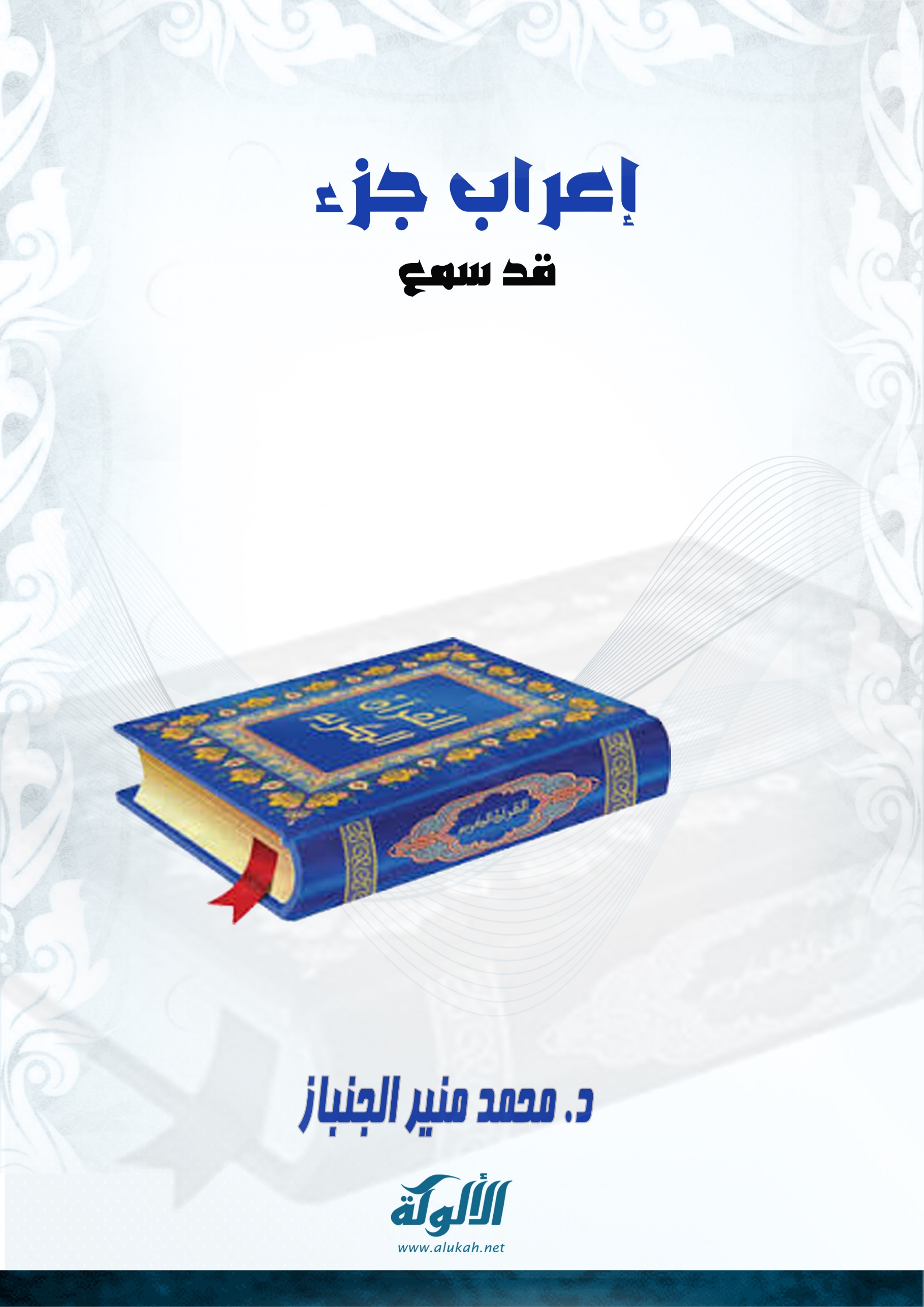 إعراب جزء قد سمع د. محمد منير الجنبازإعراب سورة المجادلة بسم الله الرحمن الرحيم{قَدْ سَمِعَ اللَّهُ قَوْلَ الَّتِي تُجَادِلُكَ فِي زَوْجِهَا وَتَشْتَكِي إِلَى اللَّهِ وَاللَّهُ يَسْمَعُ تَحَاوُرَكُمَا إِنَّ اللَّهَ سَمِيعٌ بَصِيرٌ * الَّذِينَ يُظَاهِرُونَ مِنْكُمْ مِنْ نِسَائِهِمْ مَا هُنَّ أُمَّهَاتِهِمْ إِنْ أُمَّهَاتُهُمْ إِلَّا اللَّائِي وَلَدْنَهُمْ وَإِنَّهُمْ لَيَقُولُونَ مُنْكَرًا مِنَ الْقَوْلِ وَزُورًا وَإِنَّ اللَّهَ لَعَفُوٌّ غَفُورٌ * وَالَّذِينَ يُظَاهِرُونَ مِنْ نِسَائِهِمْ ثُمَّ يَعُودُونَ لِمَا قَالُوا فَتَحْرِيرُ رَقَبَةٍ مِنْ قَبْلِ أَنْ يَتَمَاسَّا ذَلِكُمْ تُوعَظُونَ بِهِ وَاللَّهُ بِمَا تَعْمَلُونَ خَبِيرٌ * فَمَنْ لَمْ يَجِدْ فَصِيَامُ شَهْرَيْنِ مُتَتَابِعَيْنِ مِنْ قَبْلِ أَنْ يَتَمَاسَّا فَمَنْ لَمْ يَسْتَطِعْ فَإِطْعَامُ سِتِّينَ مِسْكِينًا ذَلِكَ لِتُؤْمِنُوا بِاللَّهِ وَرَسُولِهِ وَتِلْكَ حُدُودُ اللَّهِ وَلِلْكَافِرِينَ عَذَابٌ أَلِيمٌ * إِنَّ الَّذِينَ يُحَادُّونَ اللَّهَ وَرَسُولَهُ كُبِتُوا كَمَا كُبِتَ الَّذِينَ مِنْ قَبْلِهِمْ وَقَدْ أَنْزَلْنَا آيَاتٍ بَيِّنَاتٍ وَلِلْكَافِرِينَ عَذَابٌ مُهِينٌ * يَوْمَ يَبْعَثُهُمُ اللَّهُ جَمِيعًا فَيُنَبِّئُهُمْ بِمَا عَمِلُوا أَحْصَاهُ اللَّهُ وَنَسُوهُ وَاللَّهُ عَلَى كُلِّ شَيْءٍ شَهِيدٌ} [المجادلة: 1 - 6].1 - 6 {قَدْ} للتحقيق، {سَمِعَ} فعل ماض، {اللَّهُ} فاعل، {قَوْلَ} مفعول به، {الَّتِي} مضاف إليه، {تُجَادِلُكَ} فعل مضارع، والفاعل هي، والكاف مفعول به، والجملة صلة الموصول، {وَاللَّهُ} الواو استئنافية، الله: مبتدأ، {يَسْمَعُ} فعل مضارع مرفوع، والفاعل هو، {تَحَاوُرَكُمَا} مفعول به، والكاف مضاف إليه، وجملة يسمع خبر، {الَّذِينَ} مبتدأ، {يُظَاهِرُونَ} فعل مضارع، والواو فاعل، {مِنْكُمْ} جار ومجرور متعلقان بحال، {مِنْ نِسَائِهِمْ} جار ومجرور متعلقان بـ: يُظاهرون، {مَا} نافية حجازية {هُنَّ} اسمها، {أُمَّهَاتِهِمْ} خبرها منصوب بالكسرة، والجملة خبر الذين، وعلى رفعِ أمهاتهم تكون ما نافية، هن: مبتدأ، أمهاتهم: خبر {إِنْ} نافية، {أُمَّهَاتُهِمْ} مبتدأ، {إِلَّا} أداة حصر، {اللَّائِي} خبر، {وَلَدْنَهُمْ} فعل ماض، ونون النسوة فاعل، والهاء مفعول به، {وَإِنَّهُمْ} إن: حرف ناسخ، والهاء اسمها، {لَيَقُولُونَ} اللام المزحلقة والجملة خبرها، يقولون: فعل مضارع والواو فاعل، {مُنْكَرًا} صفة لمفعول مطلق، {ثُمَّ} للعطف {يَعُودُونَ}، فعل مضارع مرفوع والواو فاعل، {فَتَحْرِيرُ} الفاء رابطة لما في الموصول من معنى الشرط، تحرير: مبتدأ خبره محذوف "عليه"، {رَقَبَةٍ} مضاف إليه، {ذَلِكُمْ} مبتدأ، {تُوعَظُونَ} فعل مضارع مرفوع، والواو نائب فاعل، والجملة خبر، {فَمَنْ} الفاء للعطف، {مَن} اسم شرط جازم مبتدأ، {لَمْ} حرف جزم ونفي وقلب، {يَجِدْ} فعل مضارع مجزوم، وهو فعل الشرط، والفاعل هو، {فَصِيَامُ} الفاء رابطة، صيام: مبتدأ والخبر محذوف "فعليه"، {شَهْرَيْنِ} مضاف إليه، والجملة خبر مَن، {أَنْ يَتَمَاسَّا} فعل مضارع منصوب بأن، وعلامة نصبه حذف النون، والألف فاعل، {فَإِطْعَامُ} الفاء رابطة لجواب الشرط، إطعام: مبتدأ والخبر محذوف "فعليه"، {سِتِّينَ} مضاف إليه، {مِسْكِينًا} تمييز، {ذَلِكَ} مبتدأ {لِتُؤْمِنُوا} اللام للتعليل، تؤمنوا: فعل مضارع منصوب، والواو فاعل، والمصدر المؤول المجرور خبر ذلك {وَتِلْكَ حُدُودُ اللَّهِ} مبتدأ وخبر، {وَلِلْكَافِرِينَ عَذَابٌ أَلِيمٌ} خبر مقدم ومبتدأ مؤخر، {إِنَّ الَّذِينَ} اسم إن، {يُحَادُّونَ} فعل مضارع مرفوع والواو فاعل، {اللَّهَ} لفظ الجلالة مفعول به، {كُبِتُوا} فعل ماض مبني للمجهول، والواو نائب فاعل، والجملة خبر إن، {كَمَا} الكاف نعت لمصدر محذوف، وما اسم موصول مضاف إليه، {يَبْعَثُهُمُ} فعل مضارع مرفوع، والهاء مفعول به مقدَّم، {اللَّهُ} فاعل، {جَمِيعًا} حال، {وَنَسُوهُ} الواو للعطف، نسُوه: فعل ماض، والواو فاعل، والهاء مفعول به، {وَاللَّهُ} مبتدأ، {عَلَى كُلِّ} جار ومجرور، {شَيْءٍ} مضاف إليه، {شَهِيدٌ} خبر.معاني الكلمات:تجادلك: تراجعُك، وهي خَوْلة بنت ثعلبة، يظاهرون: يحلِفون على زوجاتهم يمينًا، مفاده: تحريمُهم كحرمة أمهاتهم، منكَرًا: كذبًا، عندما يقول الرجل لزوجته: أنتِ علَيَّ كظَهر أمي، فتحرير رقبة: عتقُها، أن يتماسَّا: أن يعودا للعِشرة الزوجية، يحادُّون: يخالفون ويعصُون، كُبتوا: أُذِلُّوا وأُهينوا، أحصاه الله: أحصى كلَّ عمَل عمِلوه في الدنيا، وهم نسوا ما عملوا.{أَلَمْ تَرَ أَنَّ اللَّهَ يَعْلَمُ مَا فِي السَّمَوَاتِ وَمَا فِي الْأَرْضِ مَا يَكُونُ مِنْ نَجْوَى ثَلَاثَةٍ إِلَّا هُوَ رَابِعُهُمْ وَلَا خَمْسَةٍ إِلَّا هُوَ سَادِسُهُمْ وَلَا أَدْنَى مِنْ ذَلِكَ وَلَا أَكْثَرَ إِلَّا هُوَ مَعَهُمْ أَيْنَ مَا كَانُوا ثُمَّ يُنَبِّئُهُمْ بِمَا عَمِلُوا يَوْمَ الْقِيَامَةِ إِنَّ اللَّهَ بِكُلِّ شَيْءٍ عَلِيمٌ * أَلَمْ تَرَ إِلَى الَّذِينَ نُهُوا عَنِ النَّجْوَى ثُمَّ يَعُودُونَ لِمَا نُهُوا عَنْهُ وَيَتَنَاجَوْنَ بِالْإِثْمِ وَالْعُدْوَانِ وَمَعْصِيَتِ الرَّسُولِ وَإِذَا جَاؤُوكَ حَيَّوْكَ بِمَا لَمْ يُحَيِّكَ بِهِ اللَّهُ وَيَقُولُونَ فِي أَنْفُسِهِمْ لَوْلَا يُعَذِّبُنَا اللَّهُ بِمَا نَقُولُ حَسْبُهُمْ جَهَنَّمُ يَصْلَوْنَهَا فَبِئْسَ الْمَصِيرُ * يَا أَيُّهَا الَّذِينَ آمَنُوا إِذَا تَنَاجَيْتُمْ فَلَا تَتَنَاجَوْا بِالْإِثْمِ وَالْعُدْوَانِ وَمَعْصِيَتِ الرَّسُولِ وَتَنَاجَوْا بِالْبِرِّ وَالتَّقْوَى وَاتَّقُوا اللَّهَ الَّذِي إِلَيْهِ تُحْشَرُونَ * إِنَّمَا النَّجْوَى مِنَ الشَّيْطَانِ لِيَحْزُنَ الَّذِينَ آمَنُوا وَلَيْسَ بِضَارِّهِمْ شَيْئًا إِلَّا بِإِذْنِ اللَّهِ وَعَلَى اللَّهِ فَلْيَتَوَكَّلِ الْمُؤْمِنُونَ * يَا أَيُّهَا الَّذِينَ آمَنُوا إِذَا قِيلَ لَكُمْ تَفَسَّحُوا فِي الْمَجَالِسِ فَافْسَحُوا يَفْسَحِ اللَّهُ لَكُمْ وَإِذَا قِيلَ انْشُزُوا فَانْشُزُوا يَرْفَعِ اللَّهُ الَّذِينَ آمَنُوا مِنْكُمْ وَالَّذِينَ أُوتُوا الْعِلْمَ دَرَجَاتٍ وَاللَّهُ بِمَا تَعْمَلُونَ خَبِيرٌ} [المجادلة: 7 - 11].7 - 11 {أَلَمْ} الهمزة للاستفهام {تَرَ} فعل مضارع مجزوم بلم، والفاعل مستتر "أنت"، {أَنَّ} حرف ناسخ، {اللَّهَ} لفظ الجلالة اسمها، وجملة {يَعْلَمُ} خبرها، وأن واسمها وخبرها سدت مسد مفعولَيْ تَرَ، يعلم: فعل مضارع مرفوع، والفاعل هو، {مَا} مفعول به، {مَا} للنفي، {يَكُونُ} فعل مضارع تام {مِنْ} حرف جر زائد {نَجْوَى} مجرور لفظًا في محل رفع فاعل، {ثَلَاثَةٍ} مضاف إليه، {إِلَّا} للحصر، {هُوَ} مبتدأ، {رَابِعُهُمْ} خبر، والجملة الاسمية حال، {وَلَا خَمْسَةٍ} عطف خمسة على ثلاثة، {إِلَّا} للحصر، {هُوَ} مبتدأ، {سَادِسُهُمْ} خبر، والجملة حال، {وَلَا أَدْنَى} عطف على ثلاثة، {هُوَ مَعَهُمْ}، مبتدأ، والظرف خبر، {أَيْنَ} منصوب على الظرفية المكانية، {مَا} صلة، {كَانُوا} فعل ماض تام، والواو فاعل، {نُهُوا} فعل ماض مبني للمجهول، والواو نائب فاعل، {جَاؤُوكَ} فعل ماض، وفاعل، ومفعول به، {حَيَّوْكَ} فعل ماض، والواو فاعل، والكاف مفعول به، {بِمَا} جار ومجرور، {يُحَيِّكَ} فعل مضارع مجزوم بلَمْ، وعلامة جزمه حذفُ حرف العلة، والكاف مفعول به مقدَّم، {اللَّهُ} فاعل، {لَوْلَا} للتحضيض، {يُعَذِّبُنَا} فعل مضارع مرفوع، ونا مفعول به، {اللَّهُ} فاعل، {نَقُولُ} فعل مضارع، والفاعل نحن، والعائد محذوف "نقوله"، {حَسْبُهُمْ} مبتدأ، والهاء مضاف إليه، {جَهَنَّمُ} خبر، {يَصْلَوْنَهَا} فعل مضارع مرفوع، والواو فاعل، والهاء مفعول به، {فَبِئْسَ} الفاء استئنافية، بئس: فعل ماض جامد للذم، {الْمَصِيرُ} فاعل، ومخصوص الذم محذوف، "النار"، {إِذَا} ظرف لِما يُستقبل من الزمن يتضمن معنى الشرط، {تَنَاجَيْتُمْ} فعل ماض، والتاء فاعل، والجملة مضاف إليه، {فَلَا} الفاء الفصيحة، ولا الناهية، {تَتَنَاجَوْا} فعل مضارع مجزوم، والواو فاعل، {وَتَنَاجَوْا} فعل أمر مبني على حذف النون، والواو فاعل، {النَّجْوَى} مبتدأ، {مِنَ الشَّيْطَانِ} جار ومجرور متعلقان بخبر محذوف، {وَلَيْسَ} الواو للحال، فعل ماض ناسخ، واسمها ضمير "هو"، {بِضَارِّهِمْ} الباء حرف جر زائد، ضارهم: مجرور لفظًا في محل نصب خبرها، {شَيْئًا} مفعول مطلق، {فَلْيَتَوَكَّلِ} اللام للأمر، يتوكل: فعل مضارع مجزوم، {الْمُؤْمِنُونَ} فاعل، {قِيلَ} فعل ماض مبني للمجهول، {لَكُمْ} جار ومجرور سدَّ مسدَّ نائب الفاعل، {تَفَسَّحُوا} فعل ماض، والواو فاعل، {فَافْسَحُوا} فعل أمر مبني على حذف النون، والواو فاعل، {يَفْسَحِ} فعل مضارع مجزوم بفعل الطلب، {اللَّهُ} فاعل، {أُوتُوا} فعل ماض مبني للمجهول، والواو نائب فاعل، {الْعِلْمَ} مفعول به ثانٍ، {دَرَجَاتٍ} منصوب بنزع الخافض، ويجوز: ظرف، {وَاللَّهُ} مبتدأ، {خَبِيرٌ} خبر.معاني الكلمات:نجوى: حديث بين اثنين أو أكثرَ سرًّا، نُهوا عن النجوى: اليهود، حيَّوْك بما لم يحيِّك به الله: يقولون: السام؛ أي: الموت، تفسَّحوا: توسَّعوا؛ لكي يستوعبهم المكان، انشزوا: انهَضوا وقوموا إلى الصلاة، درجات: في الجنة لقاءَ عملهم.{يَا أَيُّهَا الَّذِينَ آمَنُوا إِذَا نَاجَيْتُمُ الرَّسُولَ فَقَدِّمُوا بَيْنَ يَدَيْ نَجْوَاكُمْ صَدَقَةً ذَلِكَ خَيْرٌ لَكُمْ وَأَطْهَرُ فَإِنْ لَمْ تَجِدُوا فَإِنَّ اللَّهَ غَفُورٌ رَحِيمٌ * أَأَشْفَقْتُمْ أَنْ تُقَدِّمُوا بَيْنَ يَدَيْ نَجْوَاكُمْ صَدَقَاتٍ فَإِذْ لَمْ تَفْعَلُوا وَتَابَ اللَّهُ عَلَيْكُمْ فَأَقِيمُوا الصَّلَاةَ وَآتُوا الزَّكَاةَ وَأَطِيعُوا اللَّهَ وَرَسُولَهُ وَاللَّهُ خَبِيرٌ بِمَا تَعْمَلُونَ * أَلَمْ تَرَ إِلَى الَّذِينَ تَوَلَّوْا قَوْمًا غَضِبَ اللَّهُ عَلَيْهِمْ مَا هُمْ مِنْكُمْ وَلَا مِنْهُمْ وَيَحْلِفُونَ عَلَى الْكَذِبِ وَهُمْ يَعْلَمُونَ * أَعَدَّ اللَّهُ لَهُمْ عَذَابًا شَدِيدًا إِنَّهُمْ سَاءَ مَا كَانُوا يَعْمَلُونَ * اتَّخَذُوا أَيْمَانَهُمْ جُنَّةً فَصَدُّوا عَنْ سَبِيلِ اللَّهِ فَلَهُمْ عَذَابٌ مُهِينٌ * لَنْ تُغْنِيَ عَنْهُمْ أَمْوَالُهُمْ وَلَا أَوْلَادُهُمْ مِنَ اللَّهِ شَيْئًا أُولَئِكَ أَصْحَابُ النَّارِ هُمْ فِيهَا خَالِدُونَ * يَوْمَ يَبْعَثُهُمُ اللَّهُ جَمِيعًا فَيَحْلِفُونَ لَهُ كَمَا يَحْلِفُونَ لَكُمْ وَيَحْسَبُونَ أَنَّهُمْ عَلَى شَيْءٍ أَلَا إِنَّهُمْ هُمُ الْكَاذِبُونَ * اسْتَحْوَذَ عَلَيْهِمُ الشَّيْطَانُ فَأَنْسَاهُمْ ذِكْرَ اللَّهِ أُولَئِكَ حِزْبُ الشَّيْطَانِ أَلَا إِنَّ حِزْبَ الشَّيْطَانِ هُمُ الْخَاسِرُونَ * إِنَّ الَّذِينَ يُحَادُّونَ اللَّهَ وَرَسُولَهُ أُولَئِكَ فِي الْأَذَلِّينَ * كَتَبَ اللَّهُ لَأَغْلِبَنَّ أَنَا وَرُسُلِي إِنَّ اللَّهَ قَوِيٌّ عَزِيزٌ} [المجادلة: 12 - 21].12 - 21 {يَا أَيُّهَا} يا للنداء، أيها: منادى مبني على الضم في محل نصب، {الَّذِينَ} بدل، {نَاجَيْتُمُ} فعل ماض، والتاء فاعل، {الرَّسُولَ} مفعول به، {فَقَدِّمُوا} الفاء رابطة، قدموا: فعل أمر مبني على حذف النون، والجملة جواب شرط غير جازم، {بَيْنَ} ظرف مكان، {يَدَيْ} مضاف إليه، {نَجْوَاكُمْ} مضاف إليه، والكاف مضاف إليه، {صَدَقَةً} مفعول به، {ذَلِكَ} مبتدأ، {خَيْرٌ} خبر، {فَإِنْ} شرطية جازمة، {لَمْ} حرف نفي وجزم وقلب، {تَجِدُوا} فعل مضارع مجزوم، والواو فاعل، وهو فعل الشرط، وجوابه: {فَإِنَّ اللَّهَ}، {أَنْ} حرف مصدري ونصب {تُقَدِّمُوا} فعل مضارع منصوب، والواو فاعل، والمصدر المؤول منصوب بنزع الخافض، أو مفعول لأجْلِه، {فَإِذْ} الفاء استئنافية، إذ: ظرف لما مضى من الزمن، ويجوز بمعنى إن الشرطية، {تَفْعَلُوا}: فعل مضارع مجزوم، والواو فاعل، ويجوز: فعل الشرط، {وَتَابَ} الواو اعتراضية، تاب: فعل ماض، {اللَّهُ} فاعل {فَأَقِيمُوا} الفاء رابطة، أقيموا: فعل أمر مبني على حذف النون، والواو فاعل، {الصَّلَاةَ} مفعول به، والجملة جواب شرط غير جازم، أو في محل جزم جواب الشرط على الرأي الثاني، {أَلَمْ تَرَ} الهمزة استفهامية، تَرَ: فعل مضارع مجزوم، والفاعل أنت، {تَوَلَّوْا} فعل ماض، والواو فاعل، {قَوْمًا} مفعول به، {مَا هُمْ} ما للنفي، مبتدأ، {مِنْكُمْ} جار ومجرور، خبر، {إِنَّهُمْ} إنَّ: حرف ناسخ، والهاء اسمها، {سَاءَ} فعل ماض جامد للذم، {مَا} اسم موصول فاعل، والجملة خبر إنهم، {كَانُوا} فعل ماض، والواو اسمها، وجملة يعمَلون خبرها، {اتَّخَذُوا} فعل ماض، والواو فاعل، {أَيْمَانَهُمْ} مفعول به، والهاء مضاف إليه، {جُنَّةً} مفعول به ثانٍ، {فَلَهُمْ} جار ومجرور، خبر مقدم، {عَذَابٌ} مبتدأ مؤخر، {شَيْئًا} مفعول مطلق، {أُولَئِكَ} مبتدأ، {أَصْحَابُ} خبر، {هُمْ} مبتدأ، {خَالِدُونَ} خبر، {جَمِيعًا} حال، {كُمَا} الكاف: نعت لمفعول مطلق، وما مصدرية، {وَيَحْسَبُونَ} الواو للحال، فعل مضارع مرفوع، والواو فاعل، {أَنَّهُمْ} حرف ناسخ، والهاء اسمها، {عَلَى شَيْءٍ} جار ومجرور متعلقان بخبر محذوف، وأن واسمُها وخبرُها سدت مسدَّ مفعولي يحسبون، {فَأَنْسَاهُمْ} أنسى: فعل ماض، والهاء مفعول به أول، والفاعل مستتر "هو"، {ذِكْرَ}: مفعول به ثان، {حِزْبَ} اسم إن {هُمُ} مبتدأ، {الْخَاسِرُونَ} خبر، والجملة خبر إن، {أُولَئِكَ} مبتدأ، {فِي الْأَذَلِّينَ} جار ومجرور خبر، والجملة خبر إن، {لَأَغْلِبَنَّ} اللام واقعة في جواب قسم محذوف، فعل مضارع مبني على الفتح، والفاعل أنا، {أَنَا} توكيد من الفاعل المستتر، {وَرُسُلِي} عطف على "أنا".معاني الكلمات:بين يدَيْ نجواكم صدقة: عند سؤال النبي - صلى الله عليه وسلم - فعَل ذلك عليٌّ، ونُسِخ الحكم، تولَّوا: اتَّخَذوهم أولياءَ لهم وأحباءَ، وعنى بذلك المنافقين واليهود، جُنَّة: غطاء للتضليل والصدِّ عن سبيل الله، يحادُّون: يحاربون ويخالفون، الأذلِّين: المغلوبين، كتَب الله: في اللوح المحفوظ، لأغلبَنَّ: بالحجة والسيف.{لَا تَجِدُ قَوْمًا يُؤْمِنُونَ بِاللَّهِ وَالْيَوْمِ الْآخِرِ يُوَادُّونَ مَنْ حَادَّ اللَّهَ وَرَسُولَهُ وَلَوْ كَانُوا آبَاءَهُمْ أَوْ أَبْنَاءَهُمْ أَوْ إِخْوَانَهُمْ أَوْ عَشِيرَتَهُمْ أُولَئِكَ كَتَبَ فِي قُلُوبِهِمُ الْإِيمَانَ وَأَيَّدَهُمْ بِرُوحٍ مِنْهُ وَيُدْخِلُهُمْ جَنَّاتٍ تَجْرِي مِنْ تَحْتِهَا الْأَنْهَارُ خَالِدِينَ فِيهَا رَضِيَ اللَّهُ عَنْهُمْ وَرَضُوا عَنْهُ أُولَئِكَ حِزْبُ اللَّهِ أَلَا إِنَّ حِزْبَ اللَّهِ هُمُ الْمُفْلِحُونَ} [المجادلة: 22].22- {لَا} للنفي {تَجِدُ} فعل مضارع مرفوع، والفاعل أنت، {قَوْمًا} مفعول به، {يُؤْمِنُونَ} فعل مضارع مرفوع، والواو فاعل، والجملة نعت، {يُوَادُّونَ} فعل مضارع مرفوع، والواو فاعل، {مَنْ} مفعول به، والجملة مفعول به ثانٍ إن كانت تجِدُ بمعنى تعلم، وإلا فهي نعت ثانٍ، {حَادَّ} فعل ماض، والفاعل هو، {اللَّهَ} لفظ الجلالة مفعول به، {وَلَوْ} الواو للحال، لو: شرطية غير جازمة، {كَانُوا} فعل ماض ناسخ، والواو اسمها، {آَبَاءَهُمْ} خبرها، والهاء مضاف إليه، {أُولَئِكَ} مبتدأ، {كَتَبَ} فعل ماض، والفاعل مستتر "هو"، {فِي قُلُوبِهِمُ} جار ومجرور، {الْإِيمَانَ} مفعول به، وجملة كتَب خبر، {خَالِدِينَ فِيهَا} حال، والجار والمجرور متعلقان بخالدين، {أُولَئِكَ حِزْبُ اللَّهِ} مبتدأ وخبر، {أَلَا} للاستفتاح، {إِنَّ} حرف ناسخ، {حِزْبَ} اسمها، {هُمُ الْمُفْلِحُونَ} مبتدأ وخبر، والجملة خبر إن.معاني الكلمات:يوادُّون: يطلُبُون مودتهم ومحبتَهم، حادَّ: عادَى وحارَب، حزب الله: أنصارُه.سورة الحشربسم الله الرحمن الرحيم{سَبَّحَ لِلَّهِ مَا فِي السَّمَوَاتِ وَمَا فِي الْأَرْضِ وَهُوَ الْعَزِيزُ الْحَكِيمُ * هُوَ الَّذِي أَخْرَجَ الَّذِينَ كَفَرُوا مِنْ أَهْلِ الْكِتَابِ مِنْ دِيَارِهِمْ لِأَوَّلِ الْحَشْرِ مَا ظَنَنْتُمْ أَنْ يَخْرُجُوا وَظَنُّوا أَنَّهُمْ مَانِعَتُهُمْ حُصُونُهُمْ مِنَ اللَّهِ فَأَتَاهُمُ اللَّهُ مِنْ حَيْثُ لَمْ يَحْتَسِبُوا وَقَذَفَ فِي قُلُوبِهِمُ الرُّعْبَ يُخْرِبُونَ بُيُوتَهُمْ بِأَيْدِيهِمْ وَأَيْدِي الْمُؤْمِنِينَ فَاعْتَبِرُوا يَا أُولِي الْأَبْصَارِ * وَلَوْلَا أَنْ كَتَبَ اللَّهُ عَلَيْهِمُ الْجَلَاءَ لَعَذَّبَهُمْ فِي الدُّنْيَا وَلَهُمْ فِي الْآخِرَةِ عَذَابُ النَّارِ} [الحشر: 1 - 3].1 - 3 {سَبَّحَ} فعل ماض، {لِلَّهِ} لفظ الجلالة مجرور باللام، وقيل: اللام زائدة، ولفظ الجلالة مفعول به، {مَا} فاعل، {وَهُوَ الْعَزِيزُ الْحَكِيمُ} مبتدأ وخبرٌ أول وثانٍ، {هُوَ الَّذِي} مبتدأ وخبر، {أَخْرَجَ} فعل ماض، والفاعل هو، {الَّذِينَ} مفعول به، {كَفَرُوا} فعل ماض والواو فاعل، {لِأَوَّلِ} اللام للجر والتوقيت، أول: اسم مجرور، {مَا} للنفي، {ظَنَنْتُمْ} فعل ماض، والتاء فاعل، {أَنْ} حرف مصدري ونصب، {يَخْرُجُوا} فعل مضارع منصوب، والواو فاعل، وأن وما في حيزها سدَّت مسدَّ مفعولي ظننتم، {وَظَنُّوا} فعل ماض، والواو فاعل، {أَنَّهُمْ} حرف ناسخ، والهاء اسمها، {مَانِعَتُهُمْ} خبرها، {حُصُونُهُمْ} فاعل لاسم الفاعل "مانعتهم"، وأن وما في حيزها سدت مسد مفعولي ظنوا، {فَأَتَاهُمُ} فعل ماض، ومفعول به مقدَّم، {اللَّهُ} فاعل، {حَيْثُ} ظرف مبني على الضم في محل جر، {يَحْتَسِبُوا} فعل مضارع مجزوم، والواو فاعل، والجملة في محل جر بالإضافة، {يُخْرِبُونَ} فعل مضارع، والواو فاعل، {بُيُوتَهُمْ} مفعول به، {فَاعْتَبِرُوا} الفاء الفصيحة، فعل أمر مبني على حذف النون، والواو فاعل، {يَا أُولِي} يا للنداء، أولي: منادى مضاف منصوب بالياء، {الْأَبْصَارِ} مضاف إليه، {وَلَوْلَا} حرف امتناع لوجود، {أَنْ} حرف مصدري، {كَتَبَ} فعل ماض، والمصدر المؤول في محل رفع مبتدأ، والخبر محذوف "موجود"، {الْجَلَاءَ} مفعول به، {لَعَذَّبَهُمْ} اللام واقعة في جواب لولا، فعل ماض، والهاء مفعول به، والفاعل مستتر "هو"، {وَلَهُمْ} جار ومجرور خبر مقدَّم، {عَذَابُ} مبتدأ مؤخر.معاني الكلمات:سبَّح: مجَّد ونزَّه، ما في السموات وما في الأرض: كل مخلوقاته، أول الحشر: بلاد الشام، مانعتهم حصونهم: حاميتهم، من حيث لم يحتسبوا: من حيث لم يتوقَّعوا، الجلاء: عن المدينة النبوية.{ذَلِكَ بِأَنَّهُمْ شَاقُّوا اللَّهَ وَرَسُولَهُ وَمَنْ يُشَاقِّ اللَّهَ فَإِنَّ اللَّهَ شَدِيدُ الْعِقَابِ * مَا قَطَعْتُمْ مِنْ لِينَةٍ أَوْ تَرَكْتُمُوهَا قَائِمَةً عَلَى أُصُولِهَا فَبِإِذْنِ اللَّهِ وَلِيُخْزِيَ الْفَاسِقِينَ * وَمَا أَفَاءَ اللَّهُ عَلَى رَسُولِهِ مِنْهُمْ فَمَا أَوْجَفْتُمْ عَلَيْهِ مِنْ خَيْلٍ وَلَا رِكَابٍ وَلَكِنَّ اللَّهَ يُسَلِّطُ رُسُلَهُ عَلَى مَنْ يَشَاءُ وَاللَّهُ عَلَى كُلِّ شَيْءٍ قَدِيرٌ * مَا أَفَاءَ اللَّهُ عَلَى رَسُولِهِ مِنْ أَهْلِ الْقُرَى فَلِلَّهِ وَلِلرَّسُولِ وَلِذِي الْقُرْبَى وَالْيَتَامَى وَالْمَسَاكِينِ وَابْنِ السَّبِيلِ كَيْ لَا يَكُونَ دُولَةً بَيْنَ الْأَغْنِيَاءِ مِنْكُمْ وَمَا آتَاكُمُ الرَّسُولُ فَخُذُوهُ وَمَا نَهَاكُمْ عَنْهُ فَانْتَهُوا وَاتَّقُوا اللَّهَ إِنَّ اللَّهَ شَدِيدُ الْعِقَابِ * لِلْفُقَرَاءِ الْمُهَاجِرِينَ الَّذِينَ أُخْرِجُوا مِنْ دِيَارِهِمْ وَأَمْوَالِهِمْ يَبْتَغُونَ فَضْلًا مِنَ اللَّهِ وَرِضْوَانًا وَيَنْصُرُونَ اللَّهَ وَرَسُولَهُ أُولَئِكَ هُمُ الصَّادِقُونَ * وَالَّذِينَ تَبَوَّؤُوا الدَّارَ وَالْإِيمَانَ مِنْ قَبْلِهِمْ يُحِبُّونَ مَنْ هَاجَرَ إِلَيْهِمْ وَلَا يَجِدُونَ فِي صُدُورِهِمْ حَاجَةً مِمَّا أُوتُوا وَيُؤْثِرُونَ عَلَى أَنْفُسِهِمْ وَلَوْ كَانَ بِهِمْ خَصَاصَةٌ وَمَنْ يُوقَ شُحَّ نَفْسِهِ فَأُولَئِكَ هُمُ الْمُفْلِحُونَ} [الحشر: 4 - 9].4 - 9 {ذَلِكَ بِأَنَّهُمْ} مبتدأ، الباء حرف جر، أنهم: حرف ناسخ، والهاء اسمها، وجملة شاقوا خبرها، والمصدر المؤول المجرور من أنهم وما بعدها متعلقان بخبر محذوف؛ "ذلك جزاؤهم النار بسبب شقاقهم"، {وَمَنْ} اسم شرط جازم، مبتدأ، {يُشَاقِّ} فعل مضارع مجزوم، وهو فعل الشرط، والفاعل هو، {اللَّهَ} لفظ الجلالة مفعول به {فَإِنَّ} الفاء رابطة، إن: حرف ناسخ، {اللَّهَ} اسمها، {شَدِيدُ} خبرها، والجملة في محل جزم جواب الشرط، وفعل الشرط وجوابه خبر من، {مَا} اسم شرط جازم مفعول به مقدم، {تَرَكْتُمُوهَا} فعل ماض، والتاء فاعل، والهاء مفعول به أول، {قَائِمَةً} مفعول به ثان، {فَبِإِذْنِ اللَّهِ} الفاء رابطة، بإذن: جار ومجرور متعلقان بخبر محذوف، والمبتدأ محذوف تقديره "فقطعُها بإذن الله"، والجملة الاسمية في محل جزم جواب الشرط، {وَلِيُخْزِيَ} اللام للعاقبة، فعل مضارع منصوب بأن مضمرة، والفاعل "هو"، {الْفَاسِقِينَ} مفعول به، {وَمَا} اسم موصول مبتدأ، والخبر محذوف "لله والرسول" {أَفَاءَ} فعل ماض، {اللَّهُ} فاعل، {مِنْ} حرف جر زائد، {خَيْلٍ} مجرور محلاًّ، في محل نصب مفعول به، {وَلَكِنَّ} حرف ناسخ، {اللَّهَ} اسمها، وجملة "يسلط" خبرها، {رُسُلَهُ} مفعول به، {يَشَاءُ} فعل مضارع مرفوع، والفاعل "هو"، {مَا} اسم موصول مبتدأ، {أَفَاءَ} فعل ماض، {اللَّهُ} فاعل، {عَلَى رَسُولِهِ} جار ومجرور، {مِنْ أَهْلِ} جار ومجرور، {فَلِلَّهِ} الفاء رابطة، خبر، {كَيْ} حرف ناصب، و{لَا} للنفي، {يَكُونَ} فعل مضارع ناسخ منصوب، واسمها مستتر "هو"، {دُولَةً} خبرها، {وَمَا} اسم موصول مبتدأ، {آَتَاكُمُ} فعل ماض، والكاف مفعول به أول، {الرَّسُولُ} فاعل، {فَخُذُوهُ} الفاء رابطة، فعل أمر مبني على حذف النون، والواو فاعل، والهاء مفعول به، والجملة خبر، {أُخْرِجُوا} فعل ماض مبني للمجهول، والواو نائب فاعل، {يَبْتَغُونَ} فعل مضارع مرفوع، والواو فاعل، والجملة حال، {فَضْلاً} مفعول به، {أُولَئِكَ هُمُ الصَّادِقُونَ} هم الصادقون: مبتدأ وخبر، والجملة خبر أولئك، {وَالَّذِينَ} مبتدأ، {تَبَوَّؤُوا} فعل ماض، والواو فاعل، والجملة صلة الموصول، {الدَّارَ} مفعول به، {وَالْإِيمَانَ} مفعول به لفعل محذوف "أخلصوا"، والعطف عطف الجُمَل، {يُحِبُّونَ} فعل مضارع مرفوع، والواو فاعل، والجملة خبر، {مَنْ} مفعول به، {أُوتُوا} فعل ماض مبني للمجهول، والواو نائب فاعل، {وَلَوْ} الواو للحال، لو: شرطية، {كَانَ} فعل ماض ناسخ، {بِهِمْ} جار ومجرور خبرها، {خَصَاصَةٌ} اسمها المؤخر، ويجوز أن تكون تامة، وجواب لو يفسِّره "ويؤثرون"، ومفعول يؤثرون محذوف "غيرهم"، {شُحَّ} مفعول به، {فَأُولَئِكَ} الفاء رابطة، مبتدأ، {هُمُ الْمُفْلِحُونَ} مبتدأ وخبره، والجملة خبر أولئك.معاني الكلمات:شاقوا: عاندوا وخالفوا، لِينة: نخلة، أفاء: أعاد له أموالهم، رِكاب: الدواب التي تستعمل للركوب، وعنى بها الإبل، أهل القرى: سكان وادي القرى القريب من المدينة، دُولَة: يُتَدَاوَل، آتاكم: أعطاكم، للفقراء المهاجرين: خصهم بالفيء لكي يخففَ مؤونتهم عن الأنصار، يبتغون: يطلبون، تبوؤوا الدار والإيمان: نزلوا المدينة، وأخلَصوا الإيمان، يؤثرون: يقدمون إخوانهم على أنفسهم، خصاصة: فقر وعَوَز، شح نفسه: حرصها على المال.{وَالَّذِينَ جَاؤُوا مِنْ بَعْدِهِمْ يَقُولُونَ رَبَّنَا اغْفِرْ لَنَا وَلِإِخْوَانِنَا الَّذِينَ سَبَقُونَا بِالْإِيمَانِ وَلَا تَجْعَلْ فِي قُلُوبِنَا غِلًّا لِلَّذِينَ آمَنُوا رَبَّنَا إِنَّكَ رَؤُوفٌ رَحِيمٌ * أَلَمْ تَرَ إِلَى الَّذِينَ نَافَقُوا يَقُولُونَ لِإِخْوَانِهِمُ الَّذِينَ كَفَرُوا مِنْ أَهْلِ الْكِتَابِ لَئِنْ أُخْرِجْتُمْ لَنَخْرُجَنَّ مَعَكُمْ وَلَا نُطِيعُ فِيكُمْ أَحَدًا أَبَدًا وَإِنْ قُوتِلْتُمْ لَنَنْصُرَنَّكُمْ وَاللَّهُ يَشْهَدُ إِنَّهُمْ لَكَاذِبُونَ * لَئِنْ أُخْرِجُوا لَا يَخْرُجُونَ مَعَهُمْ وَلَئِنْ قُوتِلُوا لَا يَنْصُرُونَهُمْ وَلَئِنْ نَصَرُوهُمْ لَيُوَلُّنَّ الْأَدْبَارَ ثُمَّ لَا يُنْصَرُونَ * لَأَنْتُمْ أَشَدُّ رَهْبَةً فِي صُدُورِهِمْ مِنَ اللَّهِ ذَلِكَ بِأَنَّهُمْ قَوْمٌ لَا يَفْقَهُونَ * لَا يُقَاتِلُونَكُمْ جَمِيعًا إِلَّا فِي قُرًى مُحَصَّنَةٍ أَوْ مِنْ وَرَاءِ جُدُرٍ بَأْسُهُمْ بَيْنَهُمْ شَدِيدٌ تَحْسَبُهُمْ جَمِيعًا وَقُلُوبُهُمْ شَتَّى ذَلِكَ بِأَنَّهُمْ قَوْمٌ لَا يَعْقِلُونَ * كَمَثَلِ الَّذِينَ مِنْ قَبْلِهِمْ قَرِيبًا ذَاقُوا وَبَالَ أَمْرِهِمْ وَلَهُمْ عَذَابٌ أَلِيمٌ * كَمَثَلِ الشَّيْطَانِ إِذْ قَالَ لِلْإِنْسَانِ اكْفُرْ فَلَمَّا كَفَرَ قَالَ إِنِّي بَرِيءٌ مِنْكَ إِنِّي أَخَافُ اللَّهَ رَبَّ الْعَالَمِينَ} [الحشر: 10 - 16].10 - 16 {وَالَّذِينَ} عطف على ما تقدم مبتدأ، {جَاؤُوا} فعل ماض، والواو فاعل، والجملة صلة الموصول، {يَقُولُونَ} فعل مضارع مرفوع، والواو فاعل، والجملة خبر الذين، {وَلَا} للنهي، {تَجْعَلْ} فعل مضارع مجزوم، والفاعل أنت، {غِلاًّ} مفعول به، {رَبَّنَا} منادى مضاف، {إِنَّكَ} حرف ناسخ، والكاف اسمها، {رَؤُوفٌ} خبرها الأول، {رَحِيمٌ} خبرها الثاني، {أَلَمْ} الهمزة للاستفهام، لَم: حرف جازم، {تَرَ} فعل مضارع مجزوم، وعلامة جزمه حذف حرف العلة، {نَافَقُوا} فعل ماض، والواو فاعل، والجملة صلة الموصول، {لَئِنْ} اللام موطِّئة للقسم، إن: شرطية جازمة، {أُخْرِجْتُمْ} فعل ماض مبني للمجهول، والتاء نائب فاعل، وهو في محل جزم، فعل الشرط، {لَنَخْرُجَنَّ} اللام واقعة في جواب قسم محذوف، فعل مضارع مبني على الفتح؛ لاتصاله بنون التوكيد، والفاعل نحن، والجملة لا محل لها جواب قسم، وجواب الشرط محذوف دلَّ عليه جوابُ القسم، {مَعَكُمْ} منصوب على الظرفية المكانية، {وَلَا} للنفي، {أَحَدًا} مفعول به، {أَبَدًا} ظرف زمان، {قُوتِلْتُمْ} فعل ماض مبني للمجهول في محل جزم فعل الشرط، والتاء نائب فاعل، {لَنَنْصُرَنَّكُمْ} اللام جواب قسم محذوف، فعل مضارع مبني على الفتح؛ لاتصاله بنون التوكيد، والفاعل مستتر "نحن"، والكاف مفعول به، والجملة جواب قسم لا محل له من الإعراب، وجواب الشرط محذوفٌ دل عليه جواب القسم، {وَاللَّهُ} مبتدأ، {يَشْهَدُ} فعل مضارع مرفوع، والفاعل هو، والجملة خبر، {إِنَّهُمْ} حرف ناسخ، والهاء اسمها، {لَكَاذِبُونَ} اللام المزحلقة، خبرها، {وَلَئِنْ} اللام موطئة للقسم، إن شرطية جازمة، {نَصَرُوهُمْ} فعل ماض مبني على الضم، في محل جزم فعل الشرط، والواو فاعل، والهاء مفعول به، {لَيُوَلُّنَّ} اللام واقعة في جواب قسم محذوف، يولون: فعل مضارع مرفوع بثبوت النون المحذوفة لتوالي الأمثال، والواو المحذوفة المعوَّض عنها بضمةٍ فاعلٌ، والنون للتوكيد، والجملة جواب القسم لا محل لها، وجواب الشرط محذوفٌ دل عليه جواب القسم، {الْأَدْبَارَ} مفعول، {لَأَنْتُمْ} اللام لام الابتداء، ويجوز في هذا السياق أن تكون موطئة للقسم، أنتم: مبتدأ، {أَشَدُّ} خبر، {رَهْبَةً} تمييز، {جَمِيعًا} حال، {بَأْسُهُمْ} مبتدأ، والهاء مضاف إليه، {بَيْنَهُمْ} ظرف مكان، {شَدِيدٌ} خبر، {تَحْسَبُهُمْ} فعل مضارع مرفوع، والهاء مفعول به أول، والفاعل أنت، {جَمِيعًا} مفعول به ثان، {وَقُلُوبُهُمْ} الواو للحال، مبتدأ، {شَتَّى} خبر، {كَمَثَلِ} الجار والمجرور خبر مقدم، والمبتدأ محذوف تقديره "مَثَلهم"، {إِنِّي} حرف ناسخ، والياء اسمها، {بَرِيءٌ} خبرها.معاني الكلمات:غلاًّ: حقدًا دفينًا، الذين نافقوا: عبدالله بن أبي ابنُ سلولَ ومن معه من المنافقين، لَيُولنَّ الأدبار: يهربون، بأسهم: قوتهم، شتى: متفرقة، وبال أمرهم: عقوبة ما فعَلوا، كمثل الشيطان: مَثَلهم كمَثَل الشيطان.{فَكَانَ عَاقِبَتَهُمَا أَنَّهُمَا فِي النَّارِ خَالِدَيْنِ فِيهَا وَذَلِكَ جَزَاءُ الظَّالِمِينَ * يَا أَيُّهَا الَّذِينَ آمَنُوا اتَّقُوا اللَّهَ وَلْتَنْظُرْ نَفْسٌ مَا قَدَّمَتْ لِغَدٍ وَاتَّقُوا اللَّهَ إِنَّ اللَّهَ خَبِيرٌ بِمَا تَعْمَلُونَ * وَلَا تَكُونُوا كَالَّذِينَ نَسُوا اللَّهَ فَأَنْسَاهُمْ أَنْفُسَهُمْ أُولَئِكَ هُمُ الْفَاسِقُونَ * لَا يَسْتَوِي أَصْحَابُ النَّارِ وَأَصْحَابُ الْجَنَّةِ أَصْحَابُ الْجَنَّةِ هُمُ الْفَائِزُونَ * لَوْ أَنْزَلْنَا هَذَا الْقُرْآنَ عَلَى جَبَلٍ لَرَأَيْتَهُ خَاشِعًا مُتَصَدِّعًا مِنْ خَشْيَةِ اللَّهِ وَتِلْكَ الْأَمْثَالُ نَضْرِبُهَا لِلنَّاسِ لَعَلَّهُمْ يَتَفَكَّرُونَ * هُوَ اللَّهُ الَّذِي لَا إِلَهَ إِلَّا هُوَ عَالِمُ الْغَيْبِ وَالشَّهَادَةِ هُوَ الرَّحْمَنُ الرَّحِيمُ * هُوَ اللَّهُ الَّذِي لَا إِلَهَ إِلَّا هُوَ الْمَلِكُ الْقُدُّوسُ السَّلَامُ الْمُؤْمِنُ الْمُهَيْمِنُ الْعَزِيزُ الْجَبَّارُ الْمُتَكَبِّرُ سُبْحَانَ اللَّهِ عَمَّا يُشْرِكُونَ * هُوَ اللَّهُ الْخَالِقُ الْبَارِئُ الْمُصَوِّرُ لَهُ الْأَسْمَاءُ الْحُسْنَى يُسَبِّحُ لَهُ مَا فِي السَّمَوَاتِ وَالْأَرْضِ وَهُوَ الْعَزِيزُ الْحَكِيمُ} [الحشر: 17 - 24].17 - 24 {فَكَانَ عَاقِبَتَهُمَا} الفاء للعطف، عاقبتهما: خبر كان، والهاء مضاف إليه، والمصدر المؤول "الخلود" اسم كان المؤخر، وعلى قراءة الرفع، عاقبتهما: اسمها، والمصدر المؤول خبرها، {أَنَّهُمَا} حرف ناسخ والهاء اسمها، {فِي النَّارِ} جار ومجرور خبرها، {خَالِدَيْنِ} حال، {وَذَلِكَ جَزَاءُ الظَّالِمِينَ} مبتدأ وخبر ومضاف إليه، {يَا أَيُّهَا} يا للنداء، أيها: منادى مبني على الضم في محل نصب، {الَّذِينَ} بدل، {اتَّقُوا} فعل أمر مبني على حذف النون، والواو فاعل {وَلْتَنْظُرْ} اللام للأمر، فعل مضارع مجزوم، {نَفْسٌ} فاعل، {مَا} موصولة، مفعول به، {َلَا} للنهي، {تَكُونُوا} فعل مضارع ناسخ مجزوم، والواو اسمها، {كَالَّذِينَ} الكاف: بمعنى مِثل، خبرها، الذين مضاف إليه، {نَسُوا} فعل ماض، والواو فاعل، {اللَّهَ} لفظ الجلالة مفعول به، {فَأَنْسَاهُمْ} الفاء للعطف، فعل ماض، والفاعل مستتر هو، والهاء مفعول به أول، {أَنْفُسَهُمْ} مفعول به ثان، {لَا} للنفي، {يَسْتَوِي} فعل مضارع مرفوع، {أَصْحَابُ} فاعل، {النَّارِ} مضاف إليه، {أَصْحَابُ} مبتدأ، {الْجَنَّةِ} مضاف إليه، {هُمُ} مبتدأ {الْفَائِزُونَ} خبر، والجملة خبر أصحاب، {لَوْ} شرطية غير جازمة، {أَنْزَلْنَا} فعل ماض، ونا فاعل، {هَذَا} مفعول به، {الْقُرْآَنَ} بدل، {لَرَأَيْتَهُ} اللام واقعة في جواب لو، رأيته: فعل ماض، والتاء فاعل، والهاء مفعول به أول، {خَاشِعًا} مفعول به ثان، وإذا كانت الرؤية بصرية، خاشعًا: حال، {مُتَصَدِّعًا} نعت على الأول، وحال ثانية على الثاني، {وَتِلْكَ} مبتدأ، {الْأَمْثَالُ} بدل، {نَضْرِبُهَا} فعل مضارع مرفوع، والفاعل نحن، والهاء مفعول به، والجملة خبر، {لَعَلَّهُمْ} حرف ناسخ، والهاء اسمها، وجملة يتفكَّرون خبرها، {هُوَ} مبتدأ، {اللَّهُ} خبر، {الَّذِي} نعت، {لَا} نافية للجنس، {إِلَهَ} اسمها، مبني على الفتح في محل نصب، والخبر محذوف "موجود"، {إِلَّا} للحصر، {هُوَ} بدل من إله، {عَالِمُ} خبر ثان، {الْغَيْبِ} مضاف إليه، {هُوَ الرَّحْمَنُ الرَّحِيمُ} مبتدأ وخبر أول وخبر ثان، {الْمَلِكُ الْقُدُّوسُ السَّلَامُ} كلها أخبار، {سُبْحَانَ} مفعول مطلق، {اللَّهِ} مضاف إليه، {عَمَّا} جار ومجرور، {يُشْرِكُونَ} فعل مضارع مرفوع، والواو فاعل، {لَهُ} جار ومجرور خبر مقدم، {الْأَسْمَاءُ} مبتدأ مؤخر، {الْحُسْنَى} نعت، {يُسَبِّحُ} فعل مضارع مرفوع، {مَا} فاعل، {وَهُوَ الْعَزِيزُ الْحَكِيمُ} مبتدأ وخبر أول وخبر ثان.معاني الكلمات:عاقبتهما: نهايتهما، ولتنظر نفس ما قدمت لغد: ما فعلت ليوم القيامة، نسوا الله: نسوا عبادتَه وتسبيحه، فأنساهم أنفسهم: شُغلوا عن الآخرة بالملاهي، فنسُوا أن يقدموا الخير لآخرتهم، خاشعًا: متطامنًا خوفًا ورهبة، متصدعًا: منهارًا، عالم الغيب: مطلع عليه لا يغيب عنه شيء، والشهادة: الحضور، الملِك: مالك كل شيء، القدوس: الطاهر بما يليق بتنزيهه، المؤمن: المصدق رسله، والمؤيد لهم بالمعجزات، المهيمن: المسيطر على خلقه فلا ند له، العزيز: القوي، الجبار: الشديد، المتكبر: بالعظمة فوق خَلْقه، والمترفع عما لا يليق به، البارئ: الذي أنشأ الخلق من العدم، له الأسماء الحسنى: أسماؤُه التي وصف بها نفسه: وقد ورَد منها في حديثٍ شريف تسعةٌ وتسعون اسمًا.سورة الممتحنةبسم الله الرحمن الرحيم{يَا أَيُّهَا الَّذِينَ آمَنُوا لَا تَتَّخِذُوا عَدُوِّي وَعَدُوَّكُمْ أَوْلِيَاءَ تُلْقُونَ إِلَيْهِمْ بِالْمَوَدَّةِ وَقَدْ كَفَرُوا بِمَا جَاءَكُمْ مِنَ الْحَقِّ يُخْرِجُونَ الرَّسُولَ وَإِيَّاكُمْ أَنْ تُؤْمِنُوا بِاللَّهِ رَبِّكُمْ إِنْ كُنْتُمْ خَرَجْتُمْ جِهَادًا فِي سَبِيلِي وَابْتِغَاءَ مَرْضَاتِي تُسِرُّونَ إِلَيْهِمْ بِالْمَوَدَّةِ وَأَنَا أَعْلَمُ بِمَا أَخْفَيْتُمْ وَمَا أَعْلَنْتُمْ وَمَنْ يَفْعَلْهُ مِنْكُمْ فَقَدْ ضَلَّ سَوَاءَ السَّبِيلِ * إِنْ يَثْقَفُوكُمْ يَكُونُوا لَكُمْ أَعْدَاءً وَيَبْسُطُوا إِلَيْكُمْ أَيْدِيَهُمْ وَأَلْسِنَتَهُمْ بِالسُّوءِ وَوَدُّوا لَوْ تَكْفُرُونَ * لَنْ تَنْفَعَكُمْ أَرْحَامُكُمْ وَلَا أَوْلَادُكُمْ يَوْمَ الْقِيَامَةِ يَفْصِلُ بَيْنَكُمْ وَاللَّهُ بِمَا تَعْمَلُونَ بَصِيرٌ * قَدْ كَانَتْ لَكُمْ أُسْوَةٌ حَسَنَةٌ فِي إِبْرَاهِيمَ وَالَّذِينَ مَعَهُ إِذْ قَالُوا لِقَوْمِهِمْ إِنَّا بُرَآءُ مِنْكُمْ وَمِمَّا تَعْبُدُونَ مِنْ دُونِ اللَّهِ كَفَرْنَا بِكُمْ وَبَدَا بَيْنَنَا وَبَيْنَكُمُ الْعَدَاوَةُ وَالْبَغْضَاءُ أَبَدًا حَتَّى تُؤْمِنُوا بِاللَّهِ وَحْدَهُ إِلَّا قَوْلَ إِبْرَاهِيمَ لِأَبِيهِ لَأَسْتَغْفِرَنَّ لَكَ وَمَا أَمْلِكُ لَكَ مِنَ اللَّهِ مِنْ شَيْءٍ رَبَّنَا عَلَيْكَ تَوَكَّلْنَا وَإِلَيْكَ أَنَبْنَا وَإِلَيْكَ الْمَصِيرُ * رَبَّنَا لَا تَجْعَلْنَا فِتْنَةً لِلَّذِينَ كَفَرُوا وَاغْفِرْ لَنَا رَبَّنَا إِنَّكَ أَنْتَ الْعَزِيزُ الْحَكِيمُ} [الممتحنة: 1 - 5].1 - 5 {لَا} الناهية، {تَتَّخِذُوا} فعل مضارع مجزوم، والواو فاعل، {عَدُوِّي} مفعول به أول، {وَعَدُوَّكُمْ} عطف، {أَوْلِيَاءَ} مفعول به ثان، {تُلْقُونَ} فعل مضارع مرفوع، والواو فاعل، {بِالْمَوَدَّةِ} الباء حرف جر زائد، المودة: مجرور لفظًا، في محل نصب مفعول به، وكذلك "تسرون إليهم بالمودة"، وجملة تلقون نعت، ويجوز: تفسيرية {وَقَدْ} الواو للحال، قد للتحقيق، {يُخْرِجُونَ} فعل مضارع مرفوع، والواو فاعل، {الرَّسُولَ} مفعول به، {وَإِيَّاكُمْ} ضمير النصب عطف على المفعول به، وجملة يخرجون مفسرة، {أَنْ} حرف مصدري ونصب، {تُؤْمِنُوا} فعل مضارع منصوب، والواو فاعل، والمصدر المؤول مفعول لأجله، {رَبِّكُمْ} بدل، {جِهَادًا} مفعول لأجله، {فِي سَبِيلِي} جار ومجرور، وجواب الشرط محذوف دل عليه "لا تتخذوا"، {وَأَنَا} الواو للحال، أنا: مبتدأ، {أَعْلَمُ} خبر، {وَمَنْ} اسم شرط جازم مبتدأ، {يَفْعَلْهُ} فعل مضارع مجزوم، وهو فعل الشرط، والفاعل هو، والهاء مفعول به، وجملة فقد ضل في محل جزم جواب الشرط، {إِنْ} شرطية جازمة، {يَثْقَفُوكُمْ} فعل مضارع مجزوم، وهو فعل الشرط، والواو فاعل، والكاف مفعول به، {يَكُونُوا} فعل مضارع ناقص مجزوم، وهو جواب الشرط، والواو اسمها، {لَكُمْ} جار ومجرور متعلقان بحال محذوف، {أَعْدَاءً} خبرها، {وَوَدُّوا} فعل ماض، والواو فاعل، {لَوْ} مصدرية، {تَكْفُرُونَ} فعل مضارع مرفوع، والواو فاعل، والمصدر المؤول في محل نصب مفعول به لِـ: ودُّوا، {كَانَتْ} فعل ماض ناسخ، {لَكُمْ} جار ومجرور، خبرها المقدم، {أُسْوَةٌ} اسمها المؤخر، {حَسَنَةٌ} نعت، {إِنَّا} حرف ناسخ، ونا اسمها، {بُرَآءُ} خبرها مرفوع، {مِنْكُمْ} جار ومجرور متعلقان ببرآء، {الْعَدَاوَةُ} فاعل بَدَا، {أَبَدًا} مفعول فيه ظرف زمان، {حَتَّى} حرف غاية وجر، {تُؤْمِنُوا} فعل مضارع منصوب بأن مضمرة، والواو فاعل، {وَحْدَهُ} حال، {إِلَّا} أداة استثناء، {قَوْلَ} مستثنى منصوب، {إِبْرَاهِيمَ} مضاف إليه، {لِأَبِيهِ} جار ومجرور، {لَأَسْتَغْفِرَنَّ} اللام واقعة في جواب قسم محذوف، أستغفرن: فعل مضارع مبني على الفتح؛ لاتصاله بنون التوكيد، والفاعل مستتر "أنا"، {مِنْ} حرف جر زائد، {شَيْءٍ} مجرور لفظًا، في محل نصب مفعول به، {رَبَّنَا} منادى مضاف، وحرف النداء محذوف، {تَوَكَّلْنَا} فعل ماض، ونا فاعل، {لَا} للنهي، {تَجْعَلْنَا} فعل مضارع مجزوم، ونا مفعول به أول، والفاعل أنت، {فِتْنَةً} مفعول به ثان؛ أي فاتنين، {إِنَّكَ} حرف ناسخ، والكاف اسمها، {أَنْتَ الْعَزِيزُ الْحَكِيمُ} مبتدأ وخبر أول وثان، والجملة خبر إنَّك.معاني الكلمات:تلقون: توصلون إليهم خبر غزو النبي صلى الله عليه وسلم، لهم: إشارة إلى رسالة حاطِب بن أبي بَلْتَعة لكفَّار قريش، يثقفوكم: يظفروا بكم، بالسوء: بالشتم، أسوة: قدوة، برآء: لسنا على نهجِكم ولا طريقكم، لأستغفرَنَّ لك: أدعو الله لك بالهداية بدافع البنوَّة، لا أملك لك من الله من شيء: لا أردُّ عنك عذابَه.{لَقَدْ كَانَ لَكُمْ فِيهِمْ أُسْوَةٌ حَسَنَةٌ لِمَنْ كَانَ يَرْجُو اللَّهَ وَالْيَوْمَ الْآخِرَ وَمَنْ يَتَوَلَّ فَإِنَّ اللَّهَ هُوَ الْغَنِيُّ الْحَمِيدُ * عَسَى اللَّهُ أَنْ يَجْعَلَ بَيْنَكُمْ وَبَيْنَ الَّذِينَ عَادَيْتُمْ مِنْهُمْ مَوَدَّةً وَاللَّهُ قَدِيرٌ وَاللَّهُ غَفُورٌ رَحِيمٌ * لَا يَنْهَاكُمُ اللَّهُ عَنِ الَّذِينَ لَمْ يُقَاتِلُوكُمْ فِي الدِّينِ وَلَمْ يُخْرِجُوكُمْ مِنْ دِيَارِكُمْ أَنْ تَبَرُّوهُمْ وَتُقْسِطُوا إِلَيْهِمْ إِنَّ اللَّهَ يُحِبُّ الْمُقْسِطِينَ * إِنَّمَا يَنْهَاكُمُ اللَّهُ عَنِ الَّذِينَ قَاتَلُوكُمْ فِي الدِّينِ وَأَخْرَجُوكُمْ مِنْ دِيَارِكُمْ وَظَاهَرُوا عَلَى إِخْرَاجِكُمْ أَنْ تَوَلَّوْهُمْ وَمَنْ يَتَوَلَّهُمْ فَأُولَئِكَ هُمُ الظَّالِمُونَ * يَا أَيُّهَا الَّذِينَ آمَنُوا إِذَا جَاءَكُمُ الْمُؤْمِنَاتُ مُهَاجِرَاتٍ فَامْتَحِنُوهُنَّ اللَّهُ أَعْلَمُ بِإِيمَانِهِنَّ فَإِنْ عَلِمْتُمُوهُنَّ مُؤْمِنَاتٍ فَلَا تَرْجِعُوهُنَّ إِلَى الْكُفَّارِ لَا هُنَّ حِلٌّ لَهُمْ وَلَا هُمْ يَحِلُّونَ لَهُنَّ وَآتُوهُمْ مَا أَنْفَقُوا وَلَا جُنَاحَ عَلَيْكُمْ أَنْ تَنْكِحُوهُنَّ إِذَا آتَيْتُمُوهُنَّ أُجُورَهُنَّ وَلَا تُمْسِكُوا بِعِصَمِ الْكَوَافِرِ وَاسْأَلُوا مَا أَنْفَقْتُمْ وَلْيَسْأَلُوا مَا أَنْفَقُوا ذَلِكُمْ حُكْمُ اللَّهِ يَحْكُمُ بَيْنَكُمْ وَاللَّهُ عَلِيمٌ حَكِيمٌ * وَإِنْ فَاتَكُمْ شَيْءٌ مِنْ أَزْوَاجِكُمْ إِلَى الْكُفَّارِ فَعَاقَبْتُمْ فَآتُوا الَّذِينَ ذَهَبَتْ أَزْوَاجُهُمْ مِثْلَ مَا أَنْفَقُوا وَاتَّقُوا اللَّهَ الَّذِي أَنْتُمْ بِهِ مُؤْمِنُونَ} [الممتحنة: 6 - 11].6 - 11 {لَقَدْ} اللام موطئة لقسَم مقدَّر، قد للتحقيق، {كَانَ} فعل ماض ناسخ، {لَكُمْ} جار ومجرور خبر مقدم، {أُسْوَةٌ} اسمها المؤخر، {حَسَنَةٌ} نعت، {وَمَنْ} اسم شرط جازم مبتدأ، {يَتَوَلَّ} فعل مضارع مجزوم، وهو فعل الشرط، والفاعل هو، {فَإِنَّ} الفاء رابطة لجواب الشرط، إن: حرف ناسخ، {اللَّهَ} اسمها، {هُوَ} مبتدأ، {الْغَنِيُّ} خبر، والجملة الاسمية خبر إن، وجملة "فإن" في محل جزم جواب الشرط، {عَسَى} فعل ماض ناسخ للرجاء، {اللَّهُ} اسمها، والمصدر المؤول من "أن يجعل" خبرها، {أَنْ} حرف مصدري ونصب، {يَجْعَلَ} فعل مضارع منصوب بأن، والفاعل هو، {بَيْنَكُمْ} ظرف مكان، وهو بمثابة المفعول الثاني، {مَوَدَّةً} مفعول به أول، {يُقَاتِلُوكُمْ} فعل مضارع مجزوم بلم، وعلامة جزمه حذف النون، والواو فاعل، والكاف مفعول به، {تَبَرُّوهُمْ} فعل مضارع منصوب بأن، والواو فاعل، والهاء مفعول به، والمصدر المؤول في محل جر "من برهم"، {إِنَّ اللَّهَ} الله: اسم إن، وجملة {يُحِبُّ} خبرها، {الْمُقْسِطِينَ} مفعول به، {إِنَّمَا} كافة ومكفوفة، {يَنْهَاكُمُ} فعل مضارع مرفوع، والكاف مفعول به مقدم، {اللَّهُ} فاعل، {قَاتَلُوكُمْ} فعل ماض، والواو فاعل، والكاف مفعول به، {أَنْ تَوَلَّوْهُمْ} فعل مضارع منصوب بأن، والواو فاعل، والهاء مفعول به، والمصدر المؤول في محل جر "من توليهم"، {وَمَنْ} اسم شرط جازم مبتدأ، {يَتَوَلَّهُمْ} فعل مضارع مجزوم، وهو فعل الشرط، والفاعل "هو"، والهاء مفعول به، {فَأُولَئِكَ} الفاء: رابطة، مبتدأ، {هُمُ} مبتدأ، {الظَّالِمُونَ} خبر، والجملة خبر أولئك، وجملة فأولئك في محل جزم جواب الشرط، وفعل الشرط وجوابه خبر مَن، {مُهَاجِرَاتٍ} حال، {اللَّهُ أَعْلَمُ} مبتدأ وخبر، {فَإِنْ} أداة شرط جازمة، {عَلِمْتُمُوهُنَّ} فعل ماض مبني على الضم، في محل جزم، والواو فاعل، والهاء مفعول به أول، {مُؤْمِنَاتٍ} مفعول به ثان، {فَلَا تَرْجِعُوهُنَّ} الفاء رابطة، لا للنهي، فعل مضارع مجزوم، والواو فاعل، والهاء مفعول به، والجملة في محل جزم جواب الشرط، {لَا} نافية، {هُنَّ} مبتدأ، {حِلٌّ} خبر، {مَا} مفعول به ثان، {وَلَا} نافية للجنس، {جُنَاحَ} اسمها، {عَلَيْكُمْ} جار ومجرور خبرها، {أَنْ} حرف مصدري ونصب، {تَنْكِحُوهُنَّ} فعل مضارع منصوب، والواو فاعل، والهاء مفعول به، والمصدر المؤول منصوب بنزع الخافض "في أن" {أُجُورَهُنَّ} مفعول به ثان، والهاء مضاف إليه، {وَلَا} ناهية، {تُمْسِكُوا} فعل مضارع مجزوم، والواو فاعل، {وَاسْأَلُوا} فعل أمر مبني على حذف النون، والواو فاعل، {مَا} مفعول به، {وَلْيَسْأَلُوا} اللام للأمر، فعل مضارع مجزوم، والواو فاعل، {مَا} مفعول به، {ذَلِكُمْ} مبتدأ، {حُكْمُ} خبر، {فَآتُوا} الفاء رابطة، فعل أمر مبني على حذف النون، والواو فاعل، {الَّذِينَ} مفعول به أول، {أَزْوَاجُهُمْ} فاعل ذهبت، {مِثْلَ} مفعول به ثان.معاني الكلمات:يتولى: يعرض، تبَروهم: تحسنوا إليهم، وتقسطوا: تعدلوا في الحكم، ظاهَروا على إخراجكم: عاوَنوا على إخراجكم وأذيَّتكم، فامتحنوهن: اختبروا إيمانَهنَّ، فلا ترجعوهن: لا تردوهن إلى الكفار، والنساء لا ينطبِقُ عليهن ما تم الاتفاقُ عليه في صلح الحديبية من ردِّ الرجال إلى قريش، تُمسِكوا بعِصَم الكوافر: أمرٌ بمفارقة الزوجة الكافرة، فاتكم شيء: من المهر بمفارقة الكافرة، فيعوَّض المسلمُ من الغنائم ما خسِره.{يَا أَيُّهَا النَّبِيُّ إِذَا جَاءَكَ الْمُؤْمِنَاتُ يُبَايِعْنَكَ عَلَى أَنْ لَا يُشْرِكْنَ بِاللَّهِ شَيْئًا وَلَا يَسْرِقْنَ وَلَا يَزْنِينَ وَلَا يَقْتُلْنَ أَوْلَادَهُنَّ وَلَا يَأْتِينَ بِبُهْتَانٍ يَفْتَرِينَهُ بَيْنَ أَيْدِيهِنَّ وَأَرْجُلِهِنَّ وَلَا يَعْصِينَكَ فِي مَعْرُوفٍ فَبَايِعْهُنَّ وَاسْتَغْفِرْ لَهُنَّ اللَّهَ إِنَّ اللَّهَ غَفُورٌ رَحِيمٌ * يَا أَيُّهَا الَّذِينَ آمَنُوا لَا تَتَوَلَّوْا قَوْمًا غَضِبَ اللَّهُ عَلَيْهِمْ قَدْ يَئِسُوا مِنَ الْآخِرَةِ كَمَا يَئِسَ الْكُفَّارُ مِنْ أَصْحَابِ الْقُبُورِ} [الممتحنة: 12، 13].{يَا أَيُّهَا} منادى مبني على الضم، {النَّبِيُّ} بدل، {إِذَا} ظرف لما يستقبل من الزمن، يتضمن معنى الشرط، {جَاءَكَ} فعل ماض، ومفعول به مقدم، والجملة في محل جر بالإضافة، {الْمُؤْمِنَاتُ} فاعل مؤخر، {يُبَايِعْنَكَ} فعل مضارع مبني على السكون؛ لاتصاله بنون النسوة، والنون فاعل، والكاف مفعول به، والجملة في محل نصب حال، {أَنْ} حرف مصدري ونصب، {لَا} للنفي، {يُشْرِكْنَ} فعل مضارع مبني على السكون في محل نصب بأن، ونون النسوة فاعل، والمصدر المؤول في محل جرٍّ، {شَيْئًا} مفعول مطلق، {فَبَايِعْهُنَّ} الفاء واقعة في جواب شرط غير جازم، فعل أمر، والفاعل أنت، والهاء مفعول به، {اللَّهَ} لفظ الجلالة مفعول به، {لَا} الناهية، {تَتَوَلَّوْا} فعل مضارع مجزوم، والواو فاعل، {قَوْمًا} مفعول به، {غَضِبَ} فعل ماض، {اللَّهُ} فاعل، والجملة نعت، {يَئِسُوا} فعل مضارع مرفوع، والواو فاعل، {كَمَا} الكاف نعت لمفعول مطلق محذوف، {يَئِسَ} فعل مضارع مرفوع، {الْكُفَّارُ} فاعل.معاني الكلمات:يبايعنك: مبايعة النبي تعني إعلانَ الإسلام والالتزام بمنهجه، ولا يأتِينَ ببهتان: بولد من غير الزوج وينسُبْنَه للزوج، في معروف: في طاعة، تتولوا: تجعلونهم أولياءَ ورؤساء لكم، قومًا غضب الله عليهم: هم اليهود، يئسوا: قنطوا من الرحمة.سورة الصفبسم الله الرحمن الرحيم{سَبَّحَ لِلَّهِ مَا فِي السَّمَاوَاتِ وَمَا فِي الْأَرْضِ وَهُوَ الْعَزِيزُ الْحَكِيمُ * يَا أَيُّهَا الَّذِينَ آمَنُوا لِمَ تَقُولُونَ مَا لَا تَفْعَلُونَ * كَبُرَ مَقْتًا عِنْدَ اللَّهِ أَنْ تَقُولُوا مَا لَا تَفْعَلُونَ * إِنَّ اللَّهَ يُحِبُّ الَّذِينَ يُقَاتِلُونَ فِي سَبِيلِهِ صَفًّا كَأَنَّهُمْ بُنْيَانٌ مَرْصُوصٌ * وَإِذْ قَالَ مُوسَى لِقَوْمِهِ يَا قَوْمِ لِمَ تُؤْذُونَنِي وَقَدْ تَعْلَمُونَ أَنِّي رَسُولُ اللَّهِ إِلَيْكُمْ فَلَمَّا زَاغُوا أَزَاغَ اللَّهُ قُلُوبَهُمْ وَاللَّهُ لَا يَهْدِي الْقَوْمَ الْفَاسِقِينَ} [الصف: 1 - 5] }. 1 - 5 {سَبَّحَ} فعل ماض، {لِلَّهِ} جار ومجرور، {مَا} فاعل {وَهُوَ} مبتدأ، {الْعَزِيزُ الْحَكِيمُ} خبران، {لِمَ} اسم استفهام مجرور، {لَا} للنفي {تَفْعَلُونَ} فعل مضارع مرفوع والواو فاعل، والعائد محذوف "تفعلونه"، {كَبُرَ} فعل ماض، {مَقْتًا} تمييز {عِنْدَ اللَّهِ} ظرف مكان مضاف إلى لفظ الجلالة، {تَقُولُوا} فعل مضارع منصوب بأن، والمصدر المؤول فاعل "كبر"، {اللَّهَ} اسم إن، {يُحِبُّ} فعل مضارع والفاعل هو، {الَّذِينَ} مفعول به، {يُقَاتِلُونَ} فعل مضارع مرفوع والواو فاعل {صَفًّا} حال {كَأَنَّهُمْ} حرف ناسخ والهاء اسمها، {بُنْيَانٌ} خبرها، {مَرْصُوصٌ} نعت، {وَإِذْ} ظرف لما مضى من الزمن منصوب بفعل محذوف "اذكر" {يَا قَوْمِ} قوم: منادى مضاف إلى ياء المتكلم المحذوفة، {تُؤْذُونَنِي} فعل مضارع مرفوع، والواو فاعل، والنون للوقاية، والياء: مفعول به، {وَقَدْ} الواو للحال، قد للتحقيق {تَعْلَمُونَ} فعل مضارع مرفوع، والواو فاعل {أَنِّي} حرف ناسخ والياء اسمها، {رَسُولُ} خبرها، وأن وما في حيزها سدت مسد مفعولي تعلمون {فَلَمَّا} الفاء للعطف، لما: ظرفية حينية {زَاغُوا} فعل ماض والواو فاعل، {أَزَاغَ} فعل ماض، {اللَّهُ}: فاعل، {قُلُوبَهُمْ} مفعول به {وَاللَّهُ} مبتدأ، {لَا} للنفي، {يَهْدِي} فعل مضارع والفاعل هو، {الْقَوْمَ} مفعول به، {الْفَاسِقِينَ} نعت. معاني الكلمات:كَبُر مقتًا: عَظُم الذنب والإثم، مرصوص: محكَم، زاغوا: مالوا عن الحق. {وَإِذْ قَالَ عِيسَى ابْنُ مَرْيَمَ يَا بَنِي إِسْرَائِيلَ إِنِّي رَسُولُ اللَّهِ إِلَيْكُمْ مُصَدِّقًا لِمَا بَيْنَ يَدَيَّ مِنَ التَّوْرَاةِ وَمُبَشِّرًا بِرَسُولٍ يَأْتِي مِنْ بَعْدِي اسْمُهُ أَحْمَدُ فَلَمَّا جَاءَهُمْ بِالْبَيِّنَاتِ قَالُوا هَذَا سِحْرٌ مُبِينٌ * وَمَنْ أَظْلَمُ مِمَّنِ افْتَرَى عَلَى اللَّهِ الْكَذِبَ وَهُوَ يُدْعَى إِلَى الْإِسْلَامِ وَاللَّهُ لَا يَهْدِي الْقَوْمَ الظَّالِمِينَ * يُرِيدُونَ لِيُطْفِئُوا نُورَ اللَّهِ بِأَفْوَاهِهِمْ وَاللَّهُ مُتِمُّ نُورِهِ وَلَوْ كَرِهَ الْكَافِرُونَ * هُوَ الَّذِي أَرْسَلَ رَسُولَهُ بِالْهُدَى وَدِينِ الْحَقِّ لِيُظْهِرَهُ عَلَى الدِّينِ كُلِّهِ وَلَوْ كَرِهَ الْمُشْرِكُونَ * يَا أَيُّهَا الَّذِينَ آمَنُوا هَلْ أَدُلُّكُمْ عَلَى تِجَارَةٍ تُنْجِيكُمْ مِنْ عَذَابٍ أَلِيمٍ * تُؤْمِنُونَ بِاللَّهِ وَرَسُولِهِ وَتُجَاهِدُونَ فِي سَبِيلِ اللَّهِ بِأَمْوَالِكُمْ وَأَنْفُسِكُمْ ذَلِكُمْ خَيْرٌ لَكُمْ إِنْ كُنْتُمْ تَعْلَمُونَ * يَغْفِرْ لَكُمْ ذُنُوبَكُمْ وَيُدْخِلْكُمْ جَنَّاتٍ تَجْرِي مِنْ تَحْتِهَا الْأَنْهَارُ وَمَسَاكِنَ طَيِّبَةً فِي جَنَّاتِ عَدْنٍ ذَلِكَ الْفَوْزُ الْعَظِيمُ * وَأُخْرَى تُحِبُّونَهَا نَصْرٌ مِنَ اللَّهِ وَفَتْحٌ قَرِيبٌ وَبَشِّرِ الْمُؤْمِنِينَ * يَا أَيُّهَا الَّذِينَ آمَنُوا كُونُوا أَنْصَارَ اللَّهِ كَمَا قَالَ عِيسَى ابْنُ مَرْيَمَ لِلْحَوَارِيِّينَ مَنْ أَنْصَارِي إِلَى اللَّهِ قَالَ الْحَوَارِيُّونَ نَحْنُ أَنْصَارُ اللَّهِ فَآمَنَتْ طَائِفَةٌ مِنْ بَنِي إِسْرَائِيلَ وَكَفَرَتْ طَائِفَةٌ فَأَيَّدْنَا الَّذِينَ آمَنُوا عَلَى عَدُوِّهِمْ فَأَصْبَحُوا ظَاهِرِينَ} [الصف: 6 - 14]. 6 - 14 {إِنِّي} حرف ناسخ والياء اسمها، {رَسُولُ} خبرها، {إِلَيْكُمْ} جار ومجرور متعلقان بنعت محذوف، {مُصَدِّقًا} حال، {يَأْتِي} فعل مضارع مرفوع والفاعل هو، {مِنْ بَعْدِي} جار ومجرور، {اسْمُهُ} مبتدأ، {أَحْمَدُ} خبر، {هَذَا سِحْرٌ مُبِينٌ} مبتدأ وخبر ونعت، {وَمَنْ} اسم استفهام مبتدأ، {أَظْلَمُ} خبر {مِمَّنِ} جار ومجرور، {مِمَّنِ افْتَرَى} فعل ماض والفاعل هو {الْكَذِبَ} مفعول به {وَهُوَ} الواو للحال، هو: مبتدأ، {يُدْعَى} فعل مضارع مرفوع مبني للمجهول ونائب الفاعل هو، {يُرِيدُونَ} فعل مضارع والواو فاعل {لِيُطْفِئُوا} اللام للتعليل، فعل مضارع منصوب والواو فاعل، {نُورَ} مفعول به {وَاللَّهُ} الواو للحال، الله: مبتدأ {مُتِمُّ} خبر، {نُورِهِ} مضاف إليه، {وَلَوْ} الواو حالية، لو: شرطية، {كَرِهَ} فعل ماض، {الْكَافِرُونَ} فاعل، {هُوَ} مبتدأ، {الَّذِي} خبر، {أَرْسَلَ} فعل ماض والفاعل هو، {رَسُولَهُ} مفعول به والهاء مضاف إليه {بِالْهُدَى} جار ومجرور {لِيُظْهِرَهُ} اللام للتعليل، فعل مضارع منصوب والفاعل هو والهاء مفعول به، {كُلِّهِ} توكيد، {هَلْ} حرف استفهام، {أَدُلُّكُمْ} فعل مضارع مرفوع والفاعل أنا والكاف مفعول به، {تُنْجِيكُمْ} فعل مضارع مرفوع والفاعل هي، والكاف مفعول به، {مِنْ عَذَابٍ} جار ومجرور، {تُؤْمِنُونَ} فعل مضارع فيه معنى الأمر "آمِنُوا"، والواو فاعل، والجملة في محل جر بدل من تجارة وقيل: مستأنفة، ويجوز: خبر لمبتدأ محذوف "هي" {ذَلِكُمْ خَيْرٌ لَكُمْ} مبتدأ وخبر {إِنْ} شرطية جازمة، {كُنْتُمْ} فعل ماض ناسخ مبني على السكون في محل جزم فعل الشرط، والتاء اسمها، وجملة {تَعْلَمُونَ} خبرها، وجواب الشرط محذوف يفسره ما قبله، {يَغْفِرْ} فعل مضارع مجزوم بفعل الطلب "آمنوا"، ويجوز: جواب شرط وفعل الشرط محذوف "إن تفعلوا" {ذُنُوبَكُمْ} مفعول به {جَنَّاتٍ} مفعول به ثان {وَمَسَاكِنَ} عطف على جنات {طَيِّبَةً} نعت، {وَأُخْرَى} الواو للعطف، أخرى: مفعول به ثان لفعل محذوف "يمنحكم" ويجوز: مبتدأ مؤخر خبره محذوف "لكم" {تُحِبُّونَهَا} فعل مضارع مرفوع والواو فاعل والهاء مفعول به، والجملة نعت، {نَصْرٌ} خبر لمبتدأ محذوف "تلك النعمة" وفتح: عطف على نصر، {قَرِيبٌ} نعت، {وَبَشِّرِ} فعل أمر والفاعل أنت، {الْمُؤْمِنِينَ} مفعول به، {كَمَا} مفعول به لفعل محذوف "أقول" {قَالَ} فعل ماض {عِيسَى} فاعل، {ابْنُ مَرْيَمَ} بدل {مَنْ} اسم استفهام مبتدأ، {أَنْصَارِي} خبر، {إِلَى اللَّهِ} متعلقان بحال محذوف، {نَحْنُ أَنْصَارُ اللَّهِ} مبتدأ وخبر، {فَأَيَّدْنَا} الفاء للعطف، أيدنا: فعل ماض ونا فاعل، {الَّذِينَ} مفعول به، {فَأَصْبَحُوا} فعل ماض ناسخ والواو اسمها، {ظَاهِرِينَ} خبرها. معاني الكلماتبالبينات: العلامات الواضحة، افترى: كَذَب، بأفواههم: بأقوالهم الباطلة، متِمُّ نورِهِ: ناشرُ دينِهِ، بالهدى: بالقرآن، ليظهره: ليكون الغالب، وأخرى تحبونها: نِعَمٌ أخرى، للحواريين: أتباع عيسى على الحق، ظاهرين: غالبين. سورة الجمعةبسم الله الرحمن الرحيم{يُسَبِّحُ لِلَّهِ مَا فِي السَّمَاوَاتِ وَمَا فِي الْأَرْضِ الْمَلِكِ الْقُدُّوسِ الْعَزِيزِ الْحَكِيمِ * هُوَ الَّذِي بَعَثَ فِي الْأُمِّيِّينَ رَسُولًا مِنْهُمْ يَتْلُو عَلَيْهِمْ آيَاتِهِ وَيُزَكِّيهِمْ وَيُعَلِّمُهُمُ الْكِتَابَ وَالْحِكْمَةَ وَإِنْ كَانُوا مِنْ قَبْلُ لَفِي ضَلَالٍ مُبِينٍ * وَآخَرِينَ مِنْهُمْ لَمَّا يَلْحَقُوا بِهِمْ وَهُوَ الْعَزِيزُ الْحَكِيمُ * ذَلِكَ فَضْلُ اللَّهِ يُؤْتِيهِ مَنْ يَشَاءُ وَاللَّهُ ذُو الْفَضْلِ الْعَظِيمِ * مَثَلُ الَّذِينَ حُمِّلُوا التَّوْرَاةَ ثُمَّ لَمْ يَحْمِلُوهَا كَمَثَلِ الْحِمَارِ يَحْمِلُ أَسْفَارًا بِئْسَ مَثَلُ الْقَوْمِ الَّذِينَ كَذَّبُوا بِآيَاتِ اللَّهِ وَاللَّهُ لَا يَهْدِي الْقَوْمَ الظَّالِمِينَ * قُلْ يَا أَيُّهَا الَّذِينَ هَادُوا إِنْ زَعَمْتُمْ أَنَّكُمْ أَوْلِيَاءُ لِلَّهِ مِنْ دُونِ النَّاسِ فَتَمَنَّوُا الْمَوْتَ إِنْ كُنْتُمْ صَادِقِينَ * وَلَا يَتَمَنَّوْنَهُ أَبَدًا بِمَا قَدَّمَتْ أَيْدِيهِمْ وَاللَّهُ عَلِيمٌ بِالظَّالِمِينَ * قُلْ إِنَّ الْمَوْتَ الَّذِي تَفِرُّونَ مِنْهُ فَإِنَّهُ مُلَاقِيكُمْ ثُمَّ تُرَدُّونَ إِلَى عَالِمِ الْغَيْبِ وَالشَّهَادَةِ فَيُنَبِّئُكُمْ بِمَا كُنْتُمْ تَعْمَلُونَ} [الجمعة: 1 - 8].1 - 8 {يُسَبِّحُ لِلَّهِ} فعل مضارع، الجار والمجرور متعلقان بيسبح، {مَا} موصولة فاعل {الْمَلِكِ الْقُدُّوسِ} صفات لله أو بدل، {هُوَ} مبتدأ، {الَّذِي} خبر، {بَعَثَ} فعل ماض والفاعل هو، {رَسُولاً} مفعول به، {يَتْلُو عَلَيْهِمْ آَيَاتِهِ} يتلو: فعل مضارع والفاعل مستتر هو، {آَيَاتِهِ} مفعول به، والجملة نعت أو حال، {وَالْحِكْمَةَ}  معطوف على "الكتاب" وهو {وَإِنْ} مخففة من الثقيلة مهملة {كَانُوا} فعل ماض ناسخ والواو اسمها، {مِنْ قَبْلُ} ظرف مقطوع عن الإضافة مبني على الضم في محل جر متعلقان بحال محذوف، {لَفِي ضَلَالٍ} اللام الفارقة خبر كانوا {مُبِينٍ} نعت، {وَآَخَرِينَ} عطف على الأميين، ويجوز العطف على الضمير المنصوب في يُعَلِّمُهم، {لَمَّا} حرف نفي وجزم، {يَلْحَقُوا} فعل مضارع مجزوم والواو فاعل، {ذَلِكَ} مبتدأ، {فَضْلُ} خبر {يُؤْتِيهِ} فعل مضارع مرفوع والفاعل هو والهاء مفعول به أول، {مَنْ} مفعول به ثان {وَاللَّهُ} مبتدأ، {ذُو} خبر، {الْفَضْلِ} مضاف إليه، {الْعَظِيمِ} نعت، {مَثَلُ} مبتدأ والخبر {كَمَثَلِ} أي مشابه الحمار، {حُمِّلُوا} فعل ماض مبني للمجهول والواو نائب فاعل والجملة صلة الموصول، {التَّوْرَاةَ} مفعول به ثان {بِئْسَ} فعل ماض جامد للذم، {مَثَلُ} فاعل، {الْقَوْمِ} مضاف إليه ومخصوص الذم محذوف "هذا المثل"، {الذين} نعت، {والله} مبتدأ، وجملة {لا يهدي} خبر، {يهدي} فعل مضارع مرفوع، والفاعل هو، {القوم} مفعول به {الظَّالِمِينَ} نعت، {يَا أَيُّهَا} أداة نداء، أيها: منادى مبني على الضم في محل نصب، {الَّذِينَ} بدل، {هَادُوا} فعل ماض والواو فاعل {إِنْ} شرطية جازمة، {زَعَمْتُمْ} فعل ماض مبني على السكون في محل جزم فعل الشرط والتاء فاعل، {أَنَّكُمْ} حرف ناسخ والكاف اسمها، {أَوْلِيَاءُ} خبرها وأن وما في حيزها سدت مسد مفعولي زعم {فَتَمَنَّوُا} الفاء رابطة، فعل أمر مبني على حذف النون والواو فاعل، {الْمَوْتَ} مفعول به، والجملة في محل جزم جواب الشرط. {وَلَا} للنفي، {يَتَمَنَّوْنَهُ} فعل مضارع مرفوع والواو فاعل، {أَبَدًا} مفعول فيه ظرف زمان {بِمَا} جار ومجرور، {قَدَّمَتْ} فعل ماض، {أَيْدِيهِمْ} فاعل والهاء مضاف إليه، {إِنَّ الْمَوْتَ} إن واسمها، {الَّذِي} نعت، {فَإِنَّهُ} الفاء رابطة لما في الموصول من شبه الشرط، إنه: حرف ناسخ والهاء اسمها {مُلَاقِيكُمْ} خبرها والكاف مضاف إليه، والجملة خبر إن {ثُمَّ تُرَدُّونَ} تردون: فعل مضارع مبني للمجهول والواو نائب فاعل. معاني الكلماتالقدوس: المنزَّه، الأُمِّيِّين: العرب، يزكيهم: يطهرهم، الحكمة: الأحكام، آخرين: عطف على الأميين، لما يلحقوا بهم: في سابقة الفضل، حُمِّلوا التوراة: حَمَلوا أمانة الرسالة، هادوا: تهوَّدوا، فينبئكم: يخبركم. سورة المنافقونبسم الله الرحمن الرحيم{إِذَا جَاءَكَ الْمُنَافِقُونَ قَالُوا نَشْهَدُ إِنَّكَ لَرَسُولُ اللَّهِ وَاللَّهُ يَعْلَمُ إِنَّكَ لَرَسُولُهُ وَاللَّهُ يَشْهَدُ إِنَّ الْمُنَافِقِينَ لَكَاذِبُونَ * اتَّخَذُوا أَيْمَانَهُمْ جُنَّةً فَصَدُّوا عَنْ سَبِيلِ اللَّهِ إِنَّهُمْ سَاءَ مَا كَانُوا يَعْمَلُونَ * ذَلِكَ بِأَنَّهُمْ آمَنُوا ثُمَّ كَفَرُوا فَطُبِعَ عَلَى قُلُوبِهِمْ فَهُمْ لَا يَفْقَهُونَ * وَإِذَا رَأَيْتَهُمْ تُعْجِبُكَ أَجْسَامُهُمْ وَإِنْ يَقُولُوا تَسْمَعْ لِقَوْلِهِمْ كَأَنَّهُمْ خُشُبٌ مُسَنَّدَةٌ يَحْسَبُونَ كُلَّ صَيْحَةٍ عَلَيْهِمْ هُمُ الْعَدُوُّ فَاحْذَرْهُمْ قَاتَلَهُمُ اللَّهُ أَنَّى يُؤْفَكُونَ} [المنافقون: 1 - 4].1 - 4 {جَاءَكَ} فعل ماض والكاف مفعول به مقدم، {الْمُنَافِقُونَ} فاعل مؤخر، {نَشْهَدُ} فعل مضارع والفاعل نحن، {إِنَّكَ} حرف ناسخ والكاف اسمها، {لَرَسُولُ} اللام المزحلقة، رسول: خبرها {وَاللَّهُ} مبتدأ، وجملة يعلم الخبر، {إِنَّكَ} حرف ناسخ والكاف اسمها، {لَرَسُولُهُ} الخبر، وإن وما بعدها سدت مسد مفعولي يعلم، {أَيْمَانَهُمْ} مفعول به أول {جُنَّةً} مفعول به ثان {إِنَّهُمْ} حرف ناسخ، والهاء اسمها، {سَاءَ} فعل ماض جامد، {مَا} فاعل، {كَانُوا} فعل ماض ناسخ والواو اسمها، وجملة يعملون خبرها، {ذَلِكَ} مبتدأ، والمصدر المجرور "بإيمانهم" خبر، {فَطُبِعَ} فعل ماض مبني للمجهول ونائب الفاعل مستتر هو {فَهُمْ} الفاء للعطف، هم: مبتدأ، {لَا} للنفي، {يَفْقَهُونَ} فعل مضارع مرفوع والواو فاعل، والجملة خبر، {رَأَيْتَهُمْ} فعل ماض والتاء فاعل والهاء مفعول به، والجملة في محل جر بالإضافة، {تُعْجِبُكَ} فعل مضارع والكاف مفعول به مقدم، {أَجْسَامُهُمْ} فاعل، والجملة جواب إذا {كَأَنَّهُمْ} حرف ناسخ والهاء اسمها، {خُشُبٌ} خبرها {يَحْسَبُونَ} فعل مضارع والواو فاعل، {كُلَّ} مفعول به أول {صَيْحَةٍ} مضاف إليه، {عَلَيْهِمْ} جار ومجرور المفعول الثاني {هُمُ الْعَدُوُّ} مبتدأ وخبر، {اللَّهُ} فاعل، {أَنَّى} اسم استفهام حال، {يُؤْفَكُونَ} فعل مضارع مبني للمجهول والواو نائب فاعل.معاني الكلمات:المنافقون: الذين أظهروا الإيمان وأبطنوا الكفر، أيمانهم: الحلف، جُنَّة: غطاء لكذبهم، فصدوا: فأبعدوا، طُبع على قلوبهم: خُتِم عليها بالنفاق وعدم الإيمان، تسمع لقولهم: عندهم تفنُّن في الكلام، يحسبون كل صيحة عليهم: قَلِقِين خوفَ نزول قرآن يفضح حالهم ونفاقهم، يؤفكون: يُصْرَفُون عن الإيمان. {وَإِذَا قِيلَ لَهُمْ تَعَالَوْا يَسْتَغْفِرْ لَكُمْ رَسُولُ اللَّهِ لَوَّوْا رُءُوسَهُمْ وَرَأَيْتَهُمْ يَصُدُّونَ وَهُمْ مُسْتَكْبِرُونَ * سَوَاءٌ عَلَيْهِمْ أَسْتَغْفَرْتَ لَهُمْ أَمْ لَمْ تَسْتَغْفِرْ لَهُمْ لَنْ يَغْفِرَ اللَّهُ لَهُمْ إِنَّ اللَّهَ لَا يَهْدِي الْقَوْمَ الْفَاسِقِينَ * هُمُ الَّذِينَ يَقُولُونَ لَا تُنْفِقُوا عَلَى مَنْ عِنْدَ رَسُولِ اللَّهِ حَتَّى يَنْفَضُّوا وَلِلَّهِ خَزَائِنُ السَّمَاوَاتِ وَالْأَرْضِ وَلَكِنَّ الْمُنَافِقِينَ لَا يَفْقَهُونَ * يَقُولُونَ لَئِنْ رَجَعْنَا إِلَى الْمَدِينَةِ لَيُخْرِجَنَّ الْأَعَزُّ مِنْهَا الْأَذَلَّ وَلِلَّهِ الْعِزَّةُ وَلِرَسُولِهِ وَلِلْمُؤْمِنِينَ وَلَكِنَّ الْمُنَافِقِينَ لَا يَعْلَمُونَ * يَا أَيُّهَا الَّذِينَ آمَنُوا لَا تُلْهِكُمْ أَمْوَالُكُمْ وَلَا أَوْلَادُكُمْ عَنْ ذِكْرِ اللَّهِ وَمَنْ يَفْعَلْ ذَلِكَ فَأُولَئِكَ هُمُ الْخَاسِرُونَ * وَأَنْفِقُوا مِنْ مَا رَزَقْنَاكُمْ مِنْ قَبْلِ أَنْ يَأْتِيَ أَحَدَكُمُ الْمَوْتُ فَيَقُولَ رَبِّ لَوْلَا أَخَّرْتَنِي إِلَى أَجَلٍ قَرِيبٍ فَأَصَّدَّقَ وَأَكُنْ مِنَ الصَّالِحِينَ * وَلَنْ يُؤَخِّرَ اللَّهُ نَفْسًا إِذَا جَاءَ أَجَلُهَا وَاللَّهُ خَبِيرٌ بِمَا تَعْمَلُونَ} [المنافقون: 5 - 11].5 - 11 {قِيلَ} فعل ماض مبني للمجهول ونائب الفاعل هو، {تَعَالَوْا} فعل أمر مبني على حذف النون والواو فاعل، {يَسْتَغْفِرْ} فعل مضارع مجزوم بفعل الطلب، {رَسُولُ} فاعل {لَوَّوْا} فعل ماض والواو فاعل، {رُءُوسَهُمْ} مفعول به {وَرَأَيْتَهُمْ} الواو للعطف، فعل ماض والتاء فاعل والهاء مفعول به، {يَصُدُّونَ} فعل مضارع مرفوع والواو فاعل {وَهُمْ} الواو للحال، هم: مبتدأ، وجملة {مُسْتَكْبِرُونَ} خبر، {سَوَاءٌ} خبر مقدم، {عَلَيْهِمْ}: جار ومجرور متعلقان بسواء، {أَسْتَغْفَرْتَ} الهمزة للتسوية، استغفرت: فعل ماض والتاء فاعل، والمصدر المؤول من همزة التسوية والفعل في محل رفع مبتدأ "استغفارُك" {إِنَّ} حرف ناسخ {اللَّهَ} اسمها، {لَا} للنفي، {يَهْدِي} فعل مضارع مرفوع والفاعل هو، والجملة خبر إن، {الْقَوْمَ} مفعول به {الْفَاسِقِينَ} نعت، {هُمُ} مبتدأ، {الَّذِينَ} خبر، {تُنْفِقُوا} فعل مضارع مجزوم بلا الناهية والواو فاعل {مَنْ} اسم مجرور بعلى، {حَتَّى يَنْفَضُّوا} ينفضوا: فعل مضارع منصوب بأن مضمرة بعد حتى، {وَلِلَّهِ} الواو للحال، لله: خبر مقدم، {خَزَائِنُ} مبتدأ مؤخر، {وَلَكِنَّ} حرف ناسخ، {الْمُنَافِقِينَ} اسمها منصوب، وجملة {لَا يَفْقَهُونَ} خبرها، {لَئِنْ} اللام مُوَطِّئة للقسم، إنْ: حرف شرط جازم {رَجَعْنَا} فعل ماض مبني على السكون في محل جزم فعل الشرط ونا فاعل، {لَيُخْرِجَنَّ}: اللام واقعة في جواب قسم فعل مضارع مبني على الفتح لاتصاله بنون التوكيد والجملة جواب القسم المحذوف، {الْأَعَزُّ} فاعل وجواب الشرط محذوف سد عنه جواب القسم، {الْأَذَلَّ} مفعول به {وَلِلَّهِ الْعِزَّةُ} خبر مقدم ومبتدأ مؤخر، {لَا} للنهي، {تُلْهِكُمْ} فعل مضارع مجزوم والكاف مفعول به مقدم، {أَمْوَالُكُمْ} فاعل {وَمَنْ} اسم شرط جازم مبتدأ، {يَفْعَلْ} فعل مضارع مجزوم والفاعل هو {ذَلِكَ} مفعول به، {فَأُولَئِكَ} الفاء رابطة، أولئك: مبتدأ، {هُمُ} مبتدأ، {الْخَاسِرُونَ} خبر، والجملة خبر أولئك، وجملة فأولئك في محل جزم جواب الشرط، وفعل الشرط وجواب خبر من، {يَأْتِيَ} فعل مضارع منصوب بأن، {أَحَدَكُمُ} مفعول به {الْمَوْتُ} فاعل مؤخر {فَأَصَّدَّقَ} الفاء السببية، أصدق: بمعنى أتصدق فعل مضارع منصوب بأن مضمرة والفاعل أنا، {وَأَكُنْ} بالنصب "أكون" عطف على أصَّدَّق، وبالجزم عطف على محل أصَّدَّق كأنه قيل: إن أخرتني أصدَّقْ وَأَكُنْ. معاني الكلمات يستغفر لكم: يدعو ربه ليغفر لكم، لوَّوا: أمالوا رؤوسهم وعطفوها دليل عَدَمِ مبالاتِهِم، يصدون: يمنعون، ينفضوا: يتفرقوا؛ لضيق ذات اليد، رجعنا إلى المدينة: حيث كانوا في غزوة بني المصطَلِق، أخرتني: طلب تأخير أجله، لا يفقهون: قاصرون عن إدراك حقيقة الإيمان. سورة التغابنبسم الله الرحمن الرحيم{يُسَبِّحُ لِلَّهِ مَا فِي السَّمَاوَاتِ وَمَا فِي الْأَرْضِ لَهُ الْمُلْكُ وَلَهُ الْحَمْدُ وَهُوَ عَلَى كُلِّ شَيْءٍ قَدِيرٌ * هُوَ الَّذِي خَلَقَكُمْ فَمِنْكُمْ كَافِرٌ وَمِنْكُمْ مُؤْمِنٌ وَاللَّهُ بِمَا تَعْمَلُونَ بَصِيرٌ * خَلَقَ السَّمَاوَاتِ وَالْأَرْضَ بِالْحَقِّ وَصَوَّرَكُمْ فَأَحْسَنَ صُوَرَكُمْ وَإِلَيْهِ الْمَصِيرُ * يَعْلَمُ مَا فِي السَّمَاوَاتِ وَالْأَرْضِ وَيَعْلَمُ مَا تُسِرُّونَ وَمَا تُعْلِنُونَ وَاللَّهُ عَلِيمٌ بِذَاتِ الصُّدُورِ * أَلَمْ يَأْتِكُمْ نَبَأُ الَّذِينَ كَفَرُوا مِنْ قَبْلُ فَذَاقُوا وَبَالَ أَمْرِهِمْ وَلَهُمْ عَذَابٌ أَلِيمٌ * ذَلِكَ بِأَنَّهُ كَانَتْ تَأْتِيهِمْ رُسُلُهُمْ بِالْبَيِّنَاتِ فَقَالُوا أَبَشَرٌ يَهْدُونَنَا فَكَفَرُوا وَتَوَلَّوْا وَاسْتَغْنَى اللَّهُ وَاللَّهُ غَنِيٌّ حَمِيدٌ * زَعَمَ الَّذِينَ كَفَرُوا أَنْ لَنْ يُبْعَثُوا قُلْ بَلَى وَرَبِّي لَتُبْعَثُنَّ ثُمَّ لَتُنَبَّؤُنَّ بِمَا عَمِلْتُمْ وَذَلِكَ عَلَى اللَّهِ يَسِيرٌ * فَآمِنُوا بِاللَّهِ وَرَسُولِهِ وَالنُّورِ الَّذِي أَنْزَلْنَا وَاللَّهُ بِمَا تَعْمَلُونَ خَبِيرٌ * يَوْمَ يَجْمَعُكُمْ لِيَوْمِ الْجَمْعِ ذَلِكَ يَوْمُ التَّغَابُنِ وَمَنْ يُؤْمِنْ بِاللَّهِ وَيَعْمَلْ صَالِحًا يُكَفِّرْ عَنْهُ سَيِّئَاتِهِ وَيُدْخِلْهُ جَنَّاتٍ تَجْرِي مِنْ تَحْتِهَا الْأَنْهَارُ خَالِدِينَ فِيهَا أَبَدًا ذَلِكَ الْفَوْزُ الْعَظِيمُ} [التغابن: 1 - 9].1 - 9 {يُسَبِّحُ} فعل مضارع مرفوع، {مَا} فاعل {وَلَهُ} جار ومجرور خبر مقدم {الْمُلْكُ} مبتدأ مؤخر {وَهُوَ} مبتدأ {عَلَى كُلِّ} جار ومجرور متعلقان بقدير، {قَدِيرٌ} خبر، {هُوَ} مبتدأ، {الَّذِي} خبر، {خَلَقَكُمْ} فعل ماض والفاعل هو والكاف مفعول به {فَمِنْكُمْ} الفاء للعطف والتفصيل، منكم: جار ومجرور خبر مقدم، {كَافِرٌ} مبتدأ مؤخر، {وَصَوَّرَكُمْ} فعل ماض والفاعل هو والكاف مفعول به، {تُسِرُّونَ} فعل مضارع مرفوع والواو فاعل والعائد محذوف، والجملة صلة الموصول {وَاللَّهُ} مبتدأ، {عَلِيمٌ} خبر، {أَلَمْ} الهمزة للاستفهام، لم: حرف جازم، {يَأْتِكُمْ} فعل مضارع مجزوم والكاف مفعول به، {نَبَأُ} فاعل، {الَّذِينَ} مضاف إليه، {فَذَاقُوا} فعل ماض والواو فاعل، {وَبَالَ} مفعول به، {أَمْرِهِمْ} مضاف إليه، {ذَلِكَ} مبتدأ، والجار والمجرور {بِأَنَّهُ} خبر ذلك، أنه: حرف ناسخ والهاء اسمها، وجملة كانت تأتيهم خبرها، {كَانَتْ} فعل ماض ناسخ واسمها مستتر هي، وجملة تأتيهم خبرها {تَأْتِيهِمْ} فعل مضارع والهاء مفعول به مقدم، {رُسُلُهُمْ} فاعل، "ويجوز أن يتنازع "رسلهم" "كانت" و"تأتيهم" على أنها اسم كانت وفاعل تأتيهم" {أَبَشَرٌ} الهمزة للاستفهام مبتدأ، وجملة يهدوننا خبر {يَهْدُونَنَا} فعل مضارع مرفوع والواو فاعل والهاء مفعول به، {زَعَمَ} فعل ماض {الَّذِينَ} فاعل، {كَفَرُوا} فعل ماض والواو فاعل، {أَنْ} مخففة من الثقيلة واسمها ضمير الشأن، {لَنْ} حرف ناصب، {يُبْعَثُوا} فعل مضارع مبني للمجهول منصوب بلن والواو نائب فاعل، والجملة خبر أنْ، وأنْ وما في حيزها سدت مسد مفعولي زعم {وَرَبِّي} الواو للقسم والجر، ربي: اسم مجرور والياء مضاف إليه، {لَتُبْعَثُنَّ} اللام واقعة في جواب قسم، فعل مضارع مرفوع بثبوت النون المحذوفة لتوالي الأمثال، والواو المحذوفة المدلول عليها بضمة الثاء نائب فاعل والنون للتوكيد "لتبعثونَنَّ" {ثُمَّ لَتُنَبَّؤُنَّ} عطف على تبعثن، مبنية للمجهول والواو المحذوفة نائب فاعل {وَذَلِكَ} مبتدأ {يَسِيرٌ} خبر، {فَآَمِنُوا} فعل أمر مبني على حذف النون والواو فاعل {ذَلِكَ} مبتدأ، {يَوْمُ} خبر، {التَّغَابُنِ} مضاف إليه {وَمَنْ} اسم شرط جازم مبتدأ، {يُؤْمِنْ} فعل مضارع مجزوم وهو فعل الشرط {وَيَعْمَلْ} عطف على يؤمن بالجزم {يُكَفِّرْ} فعل مضارع مجزوم وهو جواب الشرط {سَيِّئَاتِهِ} مفعول به {وَيُدْخِلْهُ} عطف على "يُكَفِّرْ" والفاعل هو والهاء مفعول به أول، {جَنَّاتٍ} مفعول به ثان {خَالِدِينَ} حال {أَبَدًا} ظرف زمان. معاني الكلماتله الملك: كل شيء ملكه سبحانه، أحسن صوركم: خلق الإنسان في أجمل صورة، بذات الصدور: عليم بما تضمر الصدور من نوايا، وَبَال أمرهم: عقوبة سوء عملهم، وتولوا: جعلوا غير الله وليهم، زعم: قال كذبًا، لَتُنَبَّؤُنَّ: لَتُخْبَرُنَّ يوم القيامة بما اقترفتم في الدنيا، يسير: سهل، يوم الجمع: يوم القيامة، التغابن: أخذ الزيادة، بحيث يحوز أهل الجنة كل شيء، ويخسر المشركون، فكأن المؤمنين غبنوهم، يكفر سيئاته: يمحوها وقد يبدلها حسنات. {وَالَّذِينَ كَفَرُوا وَكَذَّبُوا بِآيَاتِنَا أُولَئِكَ أَصْحَابُ النَّارِ خَالِدِينَ فِيهَا وَبِئْسَ الْمَصِيرُ * مَا أَصَابَ مِنْ مُصِيبَةٍ إِلَّا بِإِذْنِ اللَّهِ وَمَنْ يُؤْمِنْ بِاللَّهِ يَهْدِ قَلْبَهُ وَاللَّهُ بِكُلِّ شَيْءٍ عَلِيمٌ * وَأَطِيعُوا اللَّهَ وَأَطِيعُوا الرَّسُولَ فَإِنْ تَوَلَّيْتُمْ فَإِنَّمَا عَلَى رَسُولِنَا الْبَلَاغُ الْمُبِينُ * اللَّهُ لَا إِلَهَ إِلَّا هُوَ وَعَلَى اللَّهِ فَلْيَتَوَكَّلِ الْمُؤْمِنُونَ * يَا أَيُّهَا الَّذِينَ آمَنُوا إِنَّ مِنْ أَزْوَاجِكُمْ وَأَوْلَادِكُمْ عَدُوًّا لَكُمْ فَاحْذَرُوهُمْ وَإِنْ تَعْفُوا وَتَصْفَحُوا وَتَغْفِرُوا فَإِنَّ اللَّهَ غَفُورٌ رَحِيمٌ * إِنَّمَا أَمْوَالُكُمْ وَأَوْلَادُكُمْ فِتْنَةٌ وَاللَّهُ عِنْدَهُ أَجْرٌ عَظِيمٌ * فَاتَّقُوا اللَّهَ مَا اسْتَطَعْتُمْ وَاسْمَعُوا وَأَطِيعُوا وَأَنْفِقُوا خَيْرًا لِأَنْفُسِكُمْ وَمَنْ يُوقَ شُحَّ نَفْسِهِ فَأُولَئِكَ هُمُ الْمُفْلِحُونَ * إِنْ تُقْرِضُوا اللَّهَ قَرْضًا حَسَنًا يُضَاعِفْهُ لَكُمْ وَيَغْفِرْ لَكُمْ وَاللَّهُ شَكُورٌ حَلِيمٌ * عَالِمُ الْغَيْبِ وَالشَّهَادَةِ الْعَزِيزُ الْحَكِيمُ} [التغابن: 10].10 - 18 {وَالَّذِينَ} مبتدأ، {كَفَرُوا} فعل ماض والواو فاعل والجملة صلة الموصول {أُولَئِكَ} مبتدأ، {أَصْحَابُ} خبر، {النَّارِ} مضاف إليه، والجملة الاسمية خبر الذين {خَالِدِينَ} حال {وَبِئْسَ} فعل ماض جامد للذم، {الْمَصِيرُ} فاعل ومخصوص الذم محذوف "النار"، {مُصِيبَةٍ} مجرور لفظًا في محل رفع فاعل، {إِلَّا} للحصر، {وَمَنْ يُؤْمِنْ} الواو للعطف، يؤمن: فعل مضارع مجزوم وهو فعل الشرط والفاعل هو، {يَهْدِ} فعل مضارع مجزوم وهو جواب الشرط، {قَلْبَهُ} مفعول به {وَاللَّهُ} مبتدأ، {بِكُلِّ} جار ومجرور، {شَيْءٍ} مضاف إليه، {عَلِيمٌ} خبر، {وَأَطِيعُوا} فعل ماض والواو فاعل، {اللَّهَ} لفظ الجلالة مفعول به {فَإِنْ} الفاء للعطف، إن: حرف شرط جازم، {تَوَلَّيْتُمْ} فعل ماض مبني على السكون في محل جزم فعل الشرط، {فَإِنَّمَا} الفاء رابطة، إنما: كافة ومكفوفة {عَلَى رَسُولِنَا} جار ومجرور خبر مقدم، {الْبَلَاغُ} مبتدأ مؤخر، وجملة فإنما في محل جزم جواب الشرط، {اللَّهُ} مبتدأ، {لَا} نافية للجنس {إِلَهَ} اسمها، {إِلَّا} للحصر {هُوَ} بدل إله على المحل، والجملة خبر، وخبر لا محذوف تقديره "موجود" {وَعَلَى اللَّهِ} جار ومجرور {فَلْيَتَوَكَّلِ} اللام للأمر، يتوكل: فعل مضارع مجزوم، {الْمُؤْمِنُونَ} فاعل، {إِنَّ} حرف ناسخ، {مِنْ أَزْوَاجِكُمْ} جار ومجرور خبرها المقدم {عَدُوًّا} اسمها المؤخر {فَاحْذَرُوهُمْ} الفاء الفصيحة، فعل أمر مبني على حذف النون والواو فاعل والهاء مفعول به {وَإِنْ} أداة شرط جازم {تَعْفُوا} فعل مضارع مجزوم وهو فعل الشرط والواو فاعل {فَإِنَّ} الفاء رابطة، إن: حرف ناسخ، {اللَّهَ} اسمها، {غَفُورٌ} خبرها، {رَحِيمٌ} خبر ثان، {إِنَّمَا} كافة ومكفوفة، {أَمْوَالُكُمْ} مبتدأ {فِتْنَةٌ} خبر، {مَا} مصدرية تؤول مع ما بعدها بمصدر منصوب بفعل محذوف "جُهْدَكُمْ" {اسْتَطَعْتُمْ} فعل ماض والتاء فاعل {وَأَنْفِقُوا} فعل أمر مبني على حذف النون والواو فاعل {خَيْرًا} مفعول به لفعل محذوف "تكسبوا خيرًا"، ويجوز: نعت لمصدر محذوف "إنفاقًا خيرًا" {وَمَنْ} اسم شرط جازم مبتدأ، {يُوقَ} فعل مضارع مبني للمجهول مجزوم وهو فعل الشرط ونائب الفاعل هو، {شُحَّ} مفعول به ثان، {نَفْسِهِ} مضاف إليه {فَأُولَئِكَ} الفاء رابطة، أولئك: مبتدأ، {هُمُ} مبتدأ، {الْمُفْلِحُونَ} خبر، والجملة خبر أولئك، وجملة فأولئك في محل جزم جواب الشرط، {قَرْضًا} مفعول مطلق، {حَسَنًا} نعت {يُضَاعِفْهُ} فعل مضارع مجزوم وهو جواب الشرط والفاعل هو والهاء مفعول به، {عَالِمُ} خبر لمبتدأ محذوف هو، {الْغَيْبِ} مضاف إليه، {الْعَزِيزُ} خبر، {الْحَكِيمُ} خبر، معاني الكلماتيهد قلبه: يشرَحْه للخير، عدوًا لكم: بعضهم معادون لفعل الخير مثل: الإنفاق والجهاد، ومثبطون لهِمَّة آبائهم، فتنة: يشغلون عن فعل الخير، ومن يوق شحَّ نفسه: يتقي البخل بالإنفاق، تقرضوا: تتصدقوا وتنفقوا في سبيله. سورة الطلاقبسم الله الرحمن الرحيم{يَا أَيُّهَا النَّبِيُّ إِذَا طَلَّقْتُمُ النِّسَاءَ فَطَلِّقُوهُنَّ لِعِدَّتِهِنَّ وَأَحْصُوا الْعِدَّةَ وَاتَّقُوا اللَّهَ رَبَّكُمْ لَا تُخْرِجُوهُنَّ مِنْ بُيُوتِهِنَّ وَلَا يَخْرُجْنَ إِلَّا أَنْ يَأْتِينَ بِفَاحِشَةٍ مُبَيِّنَةٍ وَتِلْكَ حُدُودُ اللَّهِ وَمَنْ يَتَعَدَّ حُدُودَ اللَّهِ فَقَدْ ظَلَمَ نَفْسَهُ لَا تَدْرِي لَعَلَّ اللَّهَ يُحْدِثُ بَعْدَ ذَلِكَ أَمْرًا * فَإِذَا بَلَغْنَ أَجَلَهُنَّ فَأَمْسِكُوهُنَّ بِمَعْرُوفٍ أَوْ فَارِقُوهُنَّ بِمَعْرُوفٍ وَأَشْهِدُوا ذَوَيْ عَدْلٍ مِنْكُمْ وَأَقِيمُوا الشَّهَادَةَ لِلَّهِ ذَلِكُمْ يُوعَظُ بِهِ مَنْ كَانَ يُؤْمِنُ بِاللَّهِ وَالْيَوْمِ الْآخِرِ وَمَنْ يَتَّقِ اللَّهَ يَجْعَلْ لَهُ مَخْرَجًا * وَيَرْزُقْهُ مِنْ حَيْثُ لَا يَحْتَسِبُ وَمَنْ يَتَوَكَّلْ عَلَى اللَّهِ فَهُوَ حَسْبُهُ إِنَّ اللَّهَ بَالِغُ أَمْرِهِ قَدْ جَعَلَ اللَّهُ لِكُلِّ شَيْءٍ قَدْرًا * وَاللَّائِي يَئِسْنَ مِنَ الْمَحِيضِ مِنْ نِسَائِكُمْ إِنِ ارْتَبْتُمْ فَعِدَّتُهُنَّ ثَلَاثَةُ أَشْهُرٍ وَاللَّائِي لَمْ يَحِضْنَ وَأُولَاتُ الْأَحْمَالِ أَجَلُهُنَّ أَنْ يَضَعْنَ حَمْلَهُنَّ وَمَنْ يَتَّقِ اللَّهَ يَجْعَلْ لَهُ مِنْ أَمْرِهِ يُسْرًا * ذَلِكَ أَمْرُ اللَّهِ أَنْزَلَهُ إِلَيْكُمْ وَمَنْ يَتَّقِ اللَّهَ يُكَفِّرْ عَنْهُ سَيِّئَاتِهِ وَيُعْظِمْ لَهُ أَجْرًا} [الطلاق: 1 - 5].1 - 5 {طَلَّقْتُمُ} فعل ماض والتاء فاعل، {النِّسَاءَ} مفعول به، {فَطَلِّقُوهُنَّ} الفاء واقعة في جواب إذا، طلقوهن: فعل أمر مبني على حذف النون والواو فاعل والهاء مفعول به والنون للنسوة، {وَاتَّقُوا} فعل أمر مبني على حذف النون والواو فاعل، {اللَّهَ} مفعول به، {رَبَّكُمْ} بدل والكاف مضاف إليه {لَا} الناهية {تُخْرِجُوهُنَّ} فعل مضارع مجزوم وعلامة جزمه حذف النون والواو فاعل والهاء مفعول به {وَلَا} الواو للعطف، لا للنهي، {يَخْرُجْنَ} فعل مضارع مبني على السكون لاتصاله بنون النسوة في محل جزم ونون النسوة فاعل، {إِلَّا} أداة حصر، {أَنْ} حرف مصدري ونصب، {يَأْتِينَ} فعل مضارع مبني على السكون لاتصاله بنون النسوة في محل نصب بأن ونون النسوة فاعل والمصدر المؤول في محل نصب حال "آتياتٍ" أو نصب بنزع الخافض "بإتيان" {وَتِلْكَ حُدُودُ اللَّهِ} مبتدأ وخبر، {بَلَغْنَ} فعل ماض مبني على السكون ونون النسوة فاعل، {أَجَلَهُنَّ} مفعول به والهاء مضاف إليه {فَأَمْسِكُوهُنَّ} الفاء رابطة، فعل أمر مبني على حذف النون والواو فاعل والهاء مفعول به {ذَوَيْ} مفعول به منصوب بالياء، {ذَلِكُمْ} مبتدأ وجملة {يُوعَظُ} فعل مضارع مبني للمجهول خبر، {مَنْ} نائب فاعل {كَانَ} فعل ماض ناسخ واسمها ضمير هو، {يُؤْمِنُ} فعل مضارع والفاعل هو والجملة خبر كان {وَمَنْ} اسم شرط جازم مبتدأ {يَتَّقِ} فعل مضارع مجزوم وهو فعل الشرط والفاعل هو، {اللَّهَ} مفعول به، {يَجْعَلْ} فعل مضارع مجزوم وهو جواب الشرط والفاعل هو وفعل الشرط وجوابه خبر من، {مَخْرَجًا} مفعول به ثان {لَهُ} جار ومجرور المفعول الأول، {فَهُوَ} الفاء رابطة، هو: مبتدأ، {حَسْبُهُ} خبر والجملة في محل جزم جواب الشرط {إِنَّ اللَّهَ} اسم إن، {بَالِغُ} خبرها {أَمْرِهِ} مضاف إليه، وفي قراءة "بالغٌ" أمرَه: مفعول به لبالغ {قَدْرًا} مفعول به، {وَاللَّائِي} مبتدأ، {يَئِسْنَ} فعل مضارع مبني على السكون ونون النسوة فاعل، والجملة صلة الموصول {فَعِدَّتُهُنَّ} الفاء رابطة، عدتهن: مبتدأ {ثَلَاثَةُ} خبر، والجملة خبر اللائي، {وَاللَّائِي} مبتدأ خبره محذوف "عدتهن ثلاثة أشهر" {لَمْ} حرف جازم، {يَحِضْنَ} فعل مضارع مبني على السكون في محل جزم ونون النسوة فاعل {وَأُولَاتُ} مبتدأ، {أَجَلُهُنَّ} مبتدأ، والمصدر المؤول خبر، والجملة الاسمية خبر أولات. معاني الكلماتلعدتهن: طلاق في طهر لم يقع فيه جماع، أحصوا العدة: احسبوها من بداية الطلاق، بلغن أجلهن: انقضت مدة العدة، أمسكوهن: راجعوهن، أقيموا الشهادة: أدُّوها كما هي، لا يحتسب: لا يتوقع، فهو حسبه: كافيه، يئسن: بلغن سن اليأس، ارتبتم: شككتم، ولم يحضن فعدتهن ثلاثة أشهر. {أَسْكِنُوهُنَّ مِنْ حَيْثُ سَكَنْتُمْ مِنْ وُجْدِكُمْ وَلَا تُضَارُّوهُنَّ لِتُضَيِّقُوا عَلَيْهِنَّ وَإِنْ كُنَّ أُولَاتِ حَمْلٍ فَأَنْفِقُوا عَلَيْهِنَّ حَتَّى يَضَعْنَ حَمْلَهُنَّ فَإِنْ أَرْضَعْنَ لَكُمْ فَآتُوهُنَّ أُجُورَهُنَّ وَأْتَمِرُوا بَيْنَكُمْ بِمَعْرُوفٍ وَإِنْ تَعَاسَرْتُمْ فَسَتُرْضِعُ لَهُ أُخْرَى * لِيُنْفِقْ ذُو سَعَةٍ مِنْ سَعَتِهِ وَمَنْ قُدِرَ عَلَيْهِ رِزْقُهُ فَلْيُنْفِقْ مِمَّا آتَاهُ اللَّهُ لَا يُكَلِّفُ اللَّهُ نَفْسًا إِلَّا مَا آتَاهَا سَيَجْعَلُ اللَّهُ بَعْدَ عُسْرٍ يُسْرًا * وَكَأَيِّنْ مِنْ قَرْيَةٍ عَتَتْ عَنْ أَمْرِ رَبِّهَا وَرُسُلِهِ فَحَاسَبْنَاهَا حِسَابًا شَدِيدًا وَعَذَّبْنَاهَا عَذَابًا نُكْرًا * فَذَاقَتْ وَبَالَ أَمْرِهَا وَكَانَ عَاقِبَةُ أَمْرِهَا خُسْرًا * أَعَدَّ اللَّهُ لَهُمْ عَذَابًا شَدِيدًا فَاتَّقُوا اللَّهَ يَا أُولِي الْأَلْبَابِ الَّذِينَ آمَنُوا قَدْ أَنْزَلَ اللَّهُ إِلَيْكُمْ ذِكْرًا * رَسُولًا يَتْلُو عَلَيْكُمْ آيَاتِ اللَّهِ مُبَيِّنَاتٍ لِيُخْرِجَ الَّذِينَ آمَنُوا وَعَمِلُوا الصَّالِحَاتِ مِنَ الظُّلُمَاتِ إِلَى النُّورِ وَمَنْ يُؤْمِنْ بِاللَّهِ وَيَعْمَلْ صَالِحًا يُدْخِلْهُ جَنَّاتٍ تَجْرِي مِنْ تَحْتِهَا الْأَنْهَارُ خَالِدِينَ فِيهَا أَبَدًا قَدْ أَحْسَنَ اللَّهُ لَهُ رِزْقًا * اللَّهُ الَّذِي خَلَقَ سَبْعَ سَمَاوَاتٍ وَمِنَ الْأَرْضِ مِثْلَهُنَّ يَتَنَزَّلُ الْأَمْرُ بَيْنَهُنَّ لِتَعْلَمُوا أَنَّ اللَّهَ عَلَى كُلِّ شَيْءٍ قَدِيرٌ وَأَنَّ اللَّهَ قَدْ أَحَاطَ بِكُلِّ شَيْءٍ عِلْمًا} [الطلاق: 6 - 12].6 - 12 {أَسْكِنُوهُنَّ} فعل أمر مبني على حذف النون والواو فاعل والهاء مفعول به، {مِنْ حَيْثُ} ظرف مكان مبني على الضم في محل جر، {وَلَا} الناهية {تُضَارُّوهُنَّ} فعل مضارع مجزوم وعلامة جزمه حذف النون والواو فاعل والهاء مفعول به، {لِتُضَيِّقُوا} اللام للتعليل، تضيقوا: فعل مضارع منصوب والواو فاعل {وَإِنْ} شرطية جازمة، {كُنَّ} فعل ماض ناسخ مبني على السكون في محل جزم فعل الشرط ونون النسوة اسمها، {أُولَاتِ} خبرها، وجواب الشرط {فَأَنْفِقُوا}، {حَتَّى} حرف غاية وجر، {يَضَعْنَ} فعل مضارع مبني على السكون في محل نصب بأن مضمرة بعد حتى، ونون النسوة فاعل {حَمْلَهُنَّ} مفعول به {فَإِنْ} شرطية جازمة {أَرْضَعْنَ} فعل ماض مبني على السكون في محل جزم فعل الشرط والنون فاعل {فَآَتُوهُنَّ} الفاء رابطة، آتوهن: فعل أمر مبني على حذف النون والواو فاعل والهاء مفعول به أول {أُجُورَهُنَّ} مفعول به ثان، والجملة في محل جزم جواب الشرط، {لِيُنْفِقْ} اللام للأمر، ينفق: فعل مضارع مجزوم، {ذُو} فاعل {وَمَنْ} اسم شرط جازم مبتدأ، {قُدِرَ} فعل ماض مبني للمجهول في محل جزم فعل الشرط، {رِزْقُهُ} نائب فاعل {فَلْيُنْفِقْ} الفاء: رابطة، اللام للأمر، ينفق: فعل مضارع مجزوم والجملة في محل جزم جواب الشرط، {وَكَأَيِّنْ} بمعنى كم الخبرية في محل رفع مبتدأ، {مِنْ قَرْيَةٍ} جار ومجرور تمييز، {عَتَتْ} فعل ماض والفاعل هي {فَحَاسَبْنَاهَا} فعل ماض وفاعل ومفعول به، {حِسَابًا} مفعول مطلق، {وَبَالَ} مفعول به {وَكَانَ} فعل ماض ناسخ، {عَاقِبَةُ} اسمها، {أَمْرِهَا} مضاف إليه {خُسْرًا} خبرها {فَاتَّقُوا} الفاء الفصيحة، اتقوا: فعل أمر مبني على حذف النون والواو فاعل، {اللَّهَ} مفعول به، {يَا أُولِي} للنداء، أولي: منادى مضاف منصوب بالياء، {الْأَلْبَابِ} مضاف إليه {ذِكْرًا} مفعول به، {رَسُولاً} مفعول به لفعل محذوف "أرسل" وقيل نصب بالمصدر "ذكرًا" ولا يصح لأن المصدر هنا بمعنى "قرآنًا" بل يصح، وبه قال الزَّجَّاجُ وَأَبُو عَلِيٍّ الْفَارِسِيُّ{صَالِحًا} نعت لمفعول مطلق محذوف، ويجوز: مفعول به {يُدْخِلُهُ} فعل مضارع مجزوم وهو جواب الشرط والهاء مفعول به أول والفاعل هو، {جَنَّاتٍ} مفعول به ثان {خَالِدِينَ} حال {أَبَدًا} ظرف زمان {رِزْقًا} مفعول به، {اللَّهُ} مبتدأ {الَّذِي} خبر، {سَبْعَ} مفعول به {مِثْلَهُنَّ} مفعول به لفعل محذوف "وخلق" أو عطف على سبع، والهاء مضاف إليه {الْأَمْرُ} مفعول به {لِتَعْلَمُوا} اللام للتعليل، تعلموا: فعل مضارع منصوب والواو فاعل، وأن واسمها وخبرها سدت مسد مفعولي لتعلموا، {اللَّهَ} اسم أن {قَدِيرٌ} خبرها {قَدْ أَحَاطَ} الجملة خبر أن، أحاط: فعل ماض والفاعل هو {عِلْمًا} تمييز. معاني الكلماتأسكنوهن: يعني المطلقات، من وُجْدِكم: من قدرتكم وما هو في طاقتكم، أولات حمل: صاحبات حمل، يضعن: يلدن، أجورهن: أجر إرضاعها طفلها، تعاسرتم: طرأ أمر من أحد الزوجين أو كليهما بعدم الإرضاع، فسترضع له أخرى: يستأجر الأب مرضعًا، ذو سعة: صاحب مال، وكأين: وكم، عتت: عصت، نُكرًا: شديدًا، ذكرًا: قرآنًا، الأمر: الوحي. سورة التحريمبسم الله الرحمن الرحيم{يَا أَيُّهَا النَّبِيُّ لِمَ تُحَرِّمُ مَا أَحَلَّ اللَّهُ لَكَ تَبْتَغِي مَرْضَاتَ أَزْوَاجِكَ وَاللَّهُ غَفُورٌ رَحِيمٌ * قَدْ فَرَضَ اللَّهُ لَكُمْ تَحِلَّةَ أَيْمَانِكُمْ وَاللَّهُ مَوْلَاكُمْ وَهُوَ الْعَلِيمُ الْحَكِيمُ * وَإِذْ أَسَرَّ النَّبِيُّ إِلَى بَعْضِ أَزْوَاجِهِ حَدِيثًا فَلَمَّا نَبَّأَتْ بِهِ وَأَظْهَرَهُ اللَّهُ عَلَيْهِ عَرَّفَ بَعْضَهُ وَأَعْرَضَ عَنْ بَعْضٍ فَلَمَّا نَبَّأَهَا بِهِ قَالَتْ مَنْ أَنْبَأَكَ هَذَا قَالَ نَبَّأَنِيَ الْعَلِيمُ الْخَبِيرُ * إِنْ تَتُوبَا إِلَى اللَّهِ فَقَدْ صَغَتْ قُلُوبُكُمَا وَإِنْ تَظَاهَرَا عَلَيْهِ فَإِنَّ اللَّهَ هُوَ مَوْلَاهُ وَجِبْرِيلُ وَصَالِحُ الْمُؤْمِنِينَ وَالْمَلَائِكَةُ بَعْدَ ذَلِكَ ظَهِيرٌ * عَسَى رَبُّهُ إِنْ طَلَّقَكُنَّ أَنْ يُبْدِلَهُ أَزْوَاجًا خَيْرًا مِنْكُنَّ مُسْلِمَاتٍ مُؤْمِنَاتٍ قَانِتَاتٍ تَائِبَاتٍ عَابِدَاتٍ سَائِحَاتٍ ثَيِّبَاتٍ وَأَبْكَارًا * يَا أَيُّهَا الَّذِينَ آمَنُوا قُوا أَنْفُسَكُمْ وَأَهْلِيكُمْ نَارًا وَقُودُهَا النَّاسُ وَالْحِجَارَةُ عَلَيْهَا مَلَائِكَةٌ غِلَاظٌ شِدَادٌ لَا يَعْصُونَ اللَّهَ مَا أَمَرَهُمْ وَيَفْعَلُونَ مَا يُؤْمَرُونَ * يَا أَيُّهَا الَّذِينَ كَفَرُوا لَا تَعْتَذِرُوا الْيَوْمَ إِنَّمَا تُجْزَوْنَ مَا كُنْتُمْ تَعْمَلُونَ} [التحريم: 1 - 7].1 - 7 {يَا أَيُّهَا} يا: للنداء، أيها: منادى مبني على الضم في محل نصب والهاء للتنبيه، {النَّبِيُّ} بدل {لِمَ} اللام حرف جر وما اسم استفهام مجرور {تُحَرِّمُ} فعل مضارع مرفوع والفاعل أنت، {مَا} اسم موصول مفعول به، {أَحَلَّ} فعل ماض، {اللَّهُ} فاعل {تَبْتَغِي} الجملة حال، تبتغي: فعل مضارع والفاعل أنت {مَرْضَاةَ} مفعول به، {تَحِلَّةَ} مفعول به {وَاللَّهُ مَوْلَاكُمْ} مبتدأ وخبر، {مَنْ} اسم استفهام مبتدأ {أَنْبَأَكَ} فعل ماض والفاعل هو والكاف مفعول به أول والجملة خبر، {هذا}: مفعول به ثان {نَبَّأَنِيَ} فعل ماض والياء مفعول به مقدم، {الْعَلِيمُ} فاعل، {الْخَبِيرُ} صفة، والجملة مقول القول، {إِنْ} شرطية جازمة، {تَتُوبَا} فعل مضارع مجزوم وهو فعل الشرط والألف فاعل وجواب الشرط محذوف دل عليه المعنى، والتقدير: "يَتُبِ الله عليكما"، {فَإِنَّ} الفاء للتعليل، إن: حرف ناسخ، {اللَّهَ} اسمها، {هُوَ} مبتدأ، {مَوْلَاهُ} خبر، والجملة خبر إن {وَالْمَلَائِكَةُ} الواو للعطف، الملائكة: مبتدأ {ظَهِيرٌ} خبر، {عَسَى} فعل ماض ناسخ للرجاء، {رَبُّهُ} اسم عسى والمصدر المؤول من أن يبدله في محل نصب خبرها، {إِنْ} حرف شرط جازم، {طَلَّقَكُنَّ} فعل ماض مبني على الفتح في محل جزم فعل الشرط والكاف في محل نصب مفعول به، والنون حرف مبني لا محل له من الإعراب دال على جماعة النساء، وجواب الشرط محذوف دل عليه ما قبله "فعسى" {أَنْ} حرف مصدري ونصب، {يُبْدِلَهُ} فعل مضارع منصوب والفاعل هو، الهاء مفعول به، {أَزْوَاجًا} مفعول به ثان {مُسْلِمَاتٍ} صفة لأزواج ويجوز: حال {وَأَبْكَارًا} عطف على ثيبات، {قُوا} فعل أمر مبني على حذف النون والواو فاعل {أَنْفُسَكُمْ} مفعول به أول {نَارًا} مفعول به ثان {وَقُودُهَا} مبتدأ والهاء مضاف إليه {النَّاسُ} خبر، {عَلَيْهَا مَلَائِكَةٌ} خبر مقدم ومبتدأ مؤخر {مَا} مصدرية بدل اشتمال "أَمْرَ الله" ويجوز نصبها بنزع الخافض "فيما أمَرَهُم" {مَا} اسم موصول مفعول به، {يُؤْمَرُونَ} فعل مضارع مرفوع والواو نائب فاعل، والجملة صلة الموصول، {لَا} للنهي جازمة، {تَعْتَذِرُوا} فعل مضارع مجزوم والواو فاعل، {الْيَوْمَ} ظرف زمان {إِنَّمَا} كافة ومكفوفة، {تُجْزَوْنَ} فعل مضارع مرفوع والواو نائب فاعل،  {مَا} مفعول به ثان، {كُنْتُمْ} فعل ماض ناسخ والتاء اسمها، وجملة "تعملون" خبرها، معاني الكلماتما أحل الله لك: وهو شرب العسل، مرضاة أزواجك: من أجل إرضائهن، تَحِلَّة أيمانكم: التكفير عن اليمين؛ حيث أقسم أن لا يشرب العسل فجعل الله له مخرجًا، بعض أزواجه: عائشة وحفصة، نبأت به: أخبرت غيرها، صغت: مالت، تظاهرا: تعاونا، مولاه: ناصره، ظهير: عون له، قانتات: مطيعات، سائحات: صائمات أو مهاجرات، ثيِّبَات: كنَّ متزوجات، لا تعتذروا: لا ينفعكم في الآخرة تقديم العذر؛ فالنار مثواكم. {يَا أَيُّهَا الَّذِينَ آمَنُوا تُوبُوا إِلَى اللَّهِ تَوْبَةً نَصُوحًا عَسَى رَبُّكُمْ أَنْ يُكَفِّرَ عَنْكُمْ سَيِّئَاتِكُمْ وَيُدْخِلَكُمْ جَنَّاتٍ تَجْرِي مِنْ تَحْتِهَا الْأَنْهَارُ يَوْمَ لَا يُخْزِي اللَّهُ النَّبِيَّ وَالَّذِينَ آمَنُوا مَعَهُ نُورُهُمْ يَسْعَى بَيْنَ أَيْدِيهِمْ وَبِأَيْمَانِهِمْ يَقُولُونَ رَبَّنَا أَتْمِمْ لَنَا نُورَنَا وَاغْفِرْ لَنَا إِنَّكَ عَلَى كُلِّ شَيْءٍ قَدِيرٌ * يَا أَيُّهَا النَّبِيُّ جَاهِدِ الْكُفَّارَ وَالْمُنَافِقِينَ وَاغْلُظْ عَلَيْهِمْ وَمَأْوَاهُمْ جَهَنَّمُ وَبِئْسَ الْمَصِيرُ * ضَرَبَ اللَّهُ مَثَلًا لِلَّذِينَ كَفَرُوا امْرَأَتَ نُوحٍ وَامْرَأَتَ لُوطٍ كَانَتَا تَحْتَ عَبْدَيْنِ مِنْ عِبَادِنَا صَالِحَيْنِ فَخَانَتَاهُمَا فَلَمْ يُغْنِيَا عَنْهُمَا مِنَ اللَّهِ شَيْئًا وَقِيلَ ادْخُلَا النَّارَ مَعَ الدَّاخِلِينَ * وَضَرَبَ اللَّهُ مَثَلًا لِلَّذِينَ آمَنُوا امْرَأَتَ فِرْعَوْنَ إِذْ قَالَتْ رَبِّ ابْنِ لِي عِنْدَكَ بَيْتًا فِي الْجَنَّةِ وَنَجِّنِي مِنْ فِرْعَوْنَ وَعَمَلِهِ وَنَجِّنِي مِنَ الْقَوْمِ الظَّالِمِينَ * وَمَرْيَمَ ابْنَتَ عِمْرَانَ الَّتِي أَحْصَنَتْ فَرْجَهَا فَنَفَخْنَا فِيهِ مِنْ رُوحِنَا وَصَدَّقَتْ بِكَلِمَاتِ رَبِّهَا وَكُتُبِهِ وَكَانَتْ مِنَ الْقَانِتِينَ} [التحريم: 8 - 12].8 - 12 {تُوبُوا} فعل أمر مبني على حذف النون والواو فاعل، {تَوْبَةً} مفعول مطلق {نَصُوحًا} نعت {عَسَى} فعل ماض ناسخ للرجاء {رَبُّكُمْ} اسمها والكاف مضاف إليه، {أَنْ} حرف مصدري ونصب، {يُكَفِّرَ} فعل مضارع منصوب، والفاعل هو والمصدر المؤول في محل نصب خبر عسى، {سَيِّئَاتِكُمْ} مفعول به والكاف مضاف إليه {يَوْمَ} مفعول فيه ظرف زمان، {لَّا} للنفي {يُخْزِي} فعل مضارع مرفوع، {اللَّهُ} فاعل، {النَّبِيَّ} مفعول به، {نُورُهُمْ} مبتدأ والهاء مضاف إليه، وجملة يسعى خبر، {يَسْعَى} فعل مضارع مرفوع، {بَيْنَ} ظرف مكان {أَيْدِيهِمْ} مضاف إليه {يَقُولُونَ} فعل مضارع مرفوع والواو فاعل، {رَبَّنَا} منادى مضاف وأداة النداء محذوفة {أَتْمِمْ}فعل أمر والفاعل أنت، {لَنَا} جار ومجرور، {نُورَنَا} مفعول به ونا مضاف إليه، والجملة مقول القول {إِنَّكَ} حرف ناسخ والكاف اسمها، والجار والمجرور متعلقان بقدير، {قَدِيرٌ} خبر، {النَّبِيُّ} بدل {جَاهِدِ} فعل أمر والفاعل أنت، {الْكُفَّارَ} مفعول به {وَمَأْوَاهُمْ} مبتدأ والهاء مضاف إليه، {جَهَنَّمُ} خبر {وَبِئْسَ} فعل ماض جامد، {الْمَصِيرُ} فاعل ومخصوص الذم محذوف "النار"، {ضَرَبَ} فعل ماض، {اللَّهُ} فاعل، {مَثَلاً} مفعول به ثان مقدم، بتضمين ضرب معنى جعل أو صَيَّر والمفعول الأول امرأة، {لِلَّذِينَ} جار ومجرور {كَفَرُوا} فعل ماض والواو فاعل {كَانَتَا} فعل ماض ناسخ والألف اسمها {تَحْتَ} ظرف مكان، {عَبْدَيْنِ} مضاف إليه والظرف خبر كان، {مِنْ عِبَادِنَا} جار ومجرور متعلقان بصفة {صَالِحَيْنِ} نعت ثان {فَخَانَتَاهُمَا} الفاء للعطف، فعل ماض والألف فاعل والهاء مفعول {فَلَمْ يُغْنِيَا} فعل مضارع مجزوم والألف فاعل، {شَيْئًا} مفعول مطلق، ويجوز: مفعول به {وَقِيلَ} فعل ماض مبني للمجهول {ادْخُلَا} فعل أمر مبني على حذف النون والألف فاعل {النَّارَ} مفعول به، {مَعَ} منصوب على الظرفية {الدَّاخِلِينَ} مضاف إليه، {إِذْ} ظرف لما مضى منصوبٌ بضَرَبَ أو بمثلاً، {قَالَتْ} فعل ماض والفاعل هي، والجملة في محل جر بالإضافة، {رب} منادى مضاف إلى الياء المحذوفة، {ابْنِ} فعل أمر مبني على حذف العلة والفاعل أنت، {لِي} جار ومجرور، {عِنْدَكَ} ظرف مكان والكاف مضاف إليه {بَيْتًا} مفعول به {وَنَجِّنِي} فعل دعاء مبني على حذف العلة والنون للوقاية والياء مفعول به والفاعل أنت، {وَمَرْيَمَ} مفعول به لفعل محذوف "واذكر" {ابْنَتَ عِمْرَانَ} بدل، {الَّتِي} نعت، {أَحْصَنَتْ} فعل ماض والفاعل هي، {فَرْجَهَا} مفعول به {فَنَفَخْنَا} للعطف، فعل ماض ونا فاعل {وَكَانَتْ مِنَ الْقَانِتِينَ} الجار والمجرور خبر كانت. معاني الكلماتنصوحًا: خالصة لا رجعة بعدها للمعاصي، نورهم يسعى: أمامهم، أتمِم لنا نورنا: بدخول الجنة، جاهد الكفار: قاتلهم، والمنافقين: بالحجة والدعوة، واغلظ عليهم: شدد عليهم ليعلموا أن الأمر جِدٌّ، فخانتاهما: بعدم الإيمان، وإفشاء السر للعدو، أحصنت فرجها: صانته من الزنا، امرأة فرعون: آسية. 